PLÁN PÉČEO PŘÍRODNÍ PAMÁTKUvrbkana období2013 - 2022Zpracoval: Krajský úřad Ústeckého kraje, odbor životního prostředí a zemědělství a Ing., Ing. Pavel Jaroš1. Základní údaje o zvláště chráněném území 1.1 Základní identifikační údaje1.2 Údaje o lokalizaci územíPříloha:Orientační mapa s vyznačením území - příloha M11.3 Vymezení území podle současného stavu katastru nemovitostíZvláště chráněné území:Ochranné pásmo:Ochranné pásmo není vyhlášené, je jím tedy dle § 37 zákona č. 114/1992 Sb. pás do vzdálenosti 50 m od hranice ZCHÚ.Příloha:Katastrální mapa se zákresem ZCHÚ a jeho ochranného pásma - příloha M21.4 Výměra území a jeho ochranného pásma 1.5 Překryv území s jinými chráněnými územímiNatura 2000Příloha:Orientační mapa s vyznačením území - příloha M11.6 Kategorie IUCNKategorie IV (řízená rezervace) - území pro management stanovišť/druhů: chráněná území, zřizovaná převážně pro účely ochrany, prováděné cestou managementových zásahů.1.7 Předmět ochrany1.7.1 Předmět ochrany ZCHÚ podle zřizovacího předpisuPředmětem ochrany evropsky významné lokality a navrhované přírodní památky je následující typ přírodního stanoviště ve smyslu směrnice Rady 92/43/EHS:6210 Polopřirozené suché trávníky a facie křovin na vápnitých podložích (Festuco-Brometalia) [T3.4D Širokolisté suché trávníky bez význačného výskytu vstavačovitých a bez jalovce obecného (Juniperus communis)]9170 Dubohabřiny asociace Galio-Carpinetum [L3.1 Hercynské dubohabřiny]s význačným výskytem vzácných druhů rostlin – např. sasanka lesní (Anemone sylvestris), kozinec rakouský (Astragalus austriacus), zeměžluč spanilá (Centaurium pulchellum),chrpa chlumní (Centaurea triumfetti), okrotice bílá (Cephalantera damasonium), svída dřín (Cornus mas), čičorka pochvatá Coronilla vaginalis), třemdava bílá (doctamnus albus), lilie zlatohlávek (Lilium martagon), len tenkolistý (Linum tenuifolium), vstavač nachový (Orchis purpurea), vemeník dvoulistý (Platanthera bifolia), živočichů – např. otakárek ovocný (Iphiclides podalirius), přástevník kostivalový (Euplagia quadripunctaria) nebo chrobák ozbrojený (Odontaeus armiger) a hub – např. voskovečka černotečkovaná (Camarophyllopsis atropuncta), muchomůrka ježohlavá (Amanita echinocephala), závojenka plavozelená (Entoloma incanum) nebo čirůvka růžovolupenná (Tricholoma orirubens).1.7.2 Hlavní předmět ochrany ZCHÚ - současný stavA. ekosystémy1.8 Předmět ochrany EVL anebo PO, s kterými je ZCHÚ v překryvuA. typy přírodních stanovišť1.9 Cíl ochranyCílem ochrany zvláště chráněného území je uchování a zlepšení stavu uvedeného biotopu a posílení a podpora populací vzácných druhů rostlin a živočichů.1) Omezení či pozastavení vývojových procesů v biotopu suchých teplomilných trávníků, snížení trofie ekosystému;2) výběrný hospodářský způsob v zachovalých lesních společenstvech.2. Rozbor stavu zvláště chráněného území s ohledem na předmět ochrany2.1 Stručný popis území a charakteristika jeho přírodních poměrůGeologie: Geologický podklad zájmového území tvoří horniny české křídové pánve. Jedná se o slinito prachovité horniny spodního turonu a pískovce mořského cenomanu (DOMAS 1968).V lokalitě se nalézají 2 malé dlouhodobě již nevyužívané pískovcové lomy.Geomorfologie a reliéf:Podle geomorfologického členění ČR (DEMEK et al. 2006) náleží zájmová oblast k provincii Česká vysočina, k soustavě Česká tabule, která je zde reprezentována podsoustavou Středočeská tabule, celkem Dolnooharská tabule, podcelkem Řipská tabule 
a okrskem Perucká tabule. Perucká tabule tvoří členitou pahorkatinu na spodnoturonských písčitých slínovcích a spongilitech, cenomanských pískovcích, charakteristickou erozně denudačním reliéfem rozsáhlých pliocenních strukturně denudačních plošin. Povrch je z velké části zakryt sprašovými závějemi a pokryvy (DEMEK et al. 2006). Terén je v řešeném území svažitý (severní expozice), nadmořská výška se pohybuje v intervalu od 210 po255 m. Pomístně je ve svahu obnaženo slínovcové a pískovcové podloží (úvozové cesty, 2 malé kamenolomy).Pedologické poměry:Hlavními půdními typy řešeného území jsou pararendzina arenická (v západní a střední části území) a kambizem arenická - ve východní části řešené lokality) (TOMÁŠEK 2007).Klima:Hodnocené území patří dle Quitta (TOLAZS et al. 2007) do teplé, srážkově chudé oblasti W2.Biogeografická situace:Podle biogeografického členění ČR (CULEK 1996) je řešené území součástí Řipského bioregionu.  Bioregion je tvořen nížinnou tabulí na SZ středních Čech, zabírá převážnou část Dolnooharské tabule a západní část Pražské plošiny, má protáhlý tvar ve směru SZ - JV 
a plochu 1585 km2. Bioregion se vyznačuje pauperizovanou teplomilnou biotou 2. bukovo-dubového vegetačního stupně, ve vyšších polohách s přechody do 3. dubovo-bukového vegetačního stupně. V současnosti v bioregionu dominuje intenzivně využívaná orná půda, hodnotné jsou fragmenty travních lad a skalního řídkolesí. Lesnatost bioregionu je nízká, lesy jsou menší - převážně kulturní bory, listnaté porosty se vyskytují maloplošně (CULEK 1996). Řešené území leží v termofytiku ve fytogeografickém podokresu 7a – Libochovická tabule (SKALICKÝ 1988).Mapa potenciální přirozené vegetace (NEUHÄUSLOVÁ 2001) předpokládá v lokalitě černýšové dubohabřiny (as. Melampyro nemorosi-Carpinetum).Fauna bioregionu je původně ryze hercynská se západoevropským vlivem (ježek západní, ropucha krátkonohá). V současnosti jde většinou o téměř bezlesou kulturní step, charakteristickou např. koloniemi havrana polního nebo výskytem dytíka úhorního. Do ní místy pronikli charakterističtí zástupci středočeské suchomilné fauny, včetně forem atlantsko-mediteránního původu (CULEK 1996).Přehled zvláště chráněných druhů rostlin a živočichůSOUHRN CHRÁNENÝCH MAKROMYCETU (395/92 ZÁK. 114/92) A DRUHU JMENOVANÝCHV CERVENÉM SEZNAMU CR V EVL VRBKAV území se nevyskytuje žádný druh, který je uveden ve vyhlášce 395/1992 Sb.Druhy uvedené v Cerveném seznamu makromycetu CR (Holec a Beran, eds., 2006), které se vyskytují v PP:Camarophyllopsis atropuncta (Pers.) Arnolds-  voskovecka cernoteckovaná - CRAmanita echinocephala (Vittad.) Quél. - muchomurka ježohlavá - ENEntoloma incanum (Fr.) Hesler - závojenka plavozelenavá - ENTricholoma orirubens Quél. - ciruvka ružovolupenná - VUClitocybe alexandri (Gillet) Gillet - strmelka šedoplstnatá - DDConocybe rickeniana Singer - sametovka pestrá - DDTricholoma fracticum (Britzelm.) Kreisel - ciruvka prstenčitá - DDPluteus exiguus (Pat.) Sacc. 1887 - štítovka drobná - DD2.2 Historie využívání území a zásadní pozitivní i negativní vlivy lidské činnosti v minulosti, současnosti a blízké budoucnostia) ochrana přírodyÚzemí je v současnosti chráněno jako EVL. Dosud zde nebyly prováděny žádné managementové zásahy.b) lesní hospodářstvíLesy jsou v oblasti v současné době plošně velmi redukované. Postupné odlesňování, které započalo již v mladší době kamenné, nejvíce zasáhlo rovinné polohy a mírné svahy. Zbytky lesů, které se zachovaly především na svažitých místech nevhodných k obdělávání půdy, byly formovány pařezovým hospodařením, lesní pastvou později i výsadbou nevhodných monokultur, především jehličnanů. Zvláště posledně jmenovaný způsob hospodaření má na lesní ekosystémy v oblasti devastující vliv, neboť způsobuje i degradaci půd, což může dlouhodobě nepříznivě ovlivňovat snahu o případnou rekonstrukci porostů. V lokalitě jsou lesy překvapivě dobře zachované, ovlivněně většinou jen dřívějším výmladkovým hospodařením a lesní pastvou, jen ve středovýchodní části území jsou porosty vzniklé nevhodnými výsadbami.c) zemědělské hospodařeníTravnaté svahy ve východní části lokality jsou zbytky původně rozlehlejších ploch, které v minulosti sloužily jako pastviny. Pastva významnou měrou formovala společenstva rostlin těchto stanovišť, udržovala bezlesí, na pozemcích, které nebylo možné využít jako ornou půdu. Při použití současných měřítek hodnocení kvality nelesních biotopů, však tento způsob obhospodařování nebyl vždy pozitivní, tak jak se v současnosti často píše.V případě obecních pastvin velmi negativně působila často až extrémně intenzivní pastevní zátěž, daná nezodpovědností majitelů stád (resp. paradoxně jejich racionálním chováním), kteří se při jejich využívání snažili maximalizovat svůj užitek vyháněním neúměrně většího množství dobytka. Nadměrné zatížení pastvin vedlo k jejich degradaci (měřeno celkovým výnosem píce a rychlostí regenerace), v extrémních případech až devastaci, kdy koncentrovaný dobytek vyžral i kořínky rostlin a velkou část pozemku proměnil v prostor s řídkou vegetací nebo v bahniště (na vlhčích pastvinách). Na příkladu obecních pastvin byl popsán ekonomický jev „ Double C - Double P Game“ (HARDIN 1968), popisující racionální chování jednotlivých subjektů (v tomto případě majitelů stád) k veřejnému majetku (obecní pastvině), jejich motivaci k větší exploataci pastviny s vidinou většího individuálního přínosu (napasení většího stáda) avšak s negativními dopady na všechny subjekty (devastace pastviny, zmenšující se výnos píce), neboť podobně racionálně měli tendenci uvažovat všichni, kteří tyto pastviny využívali. Upuštění od tohoto způsobu hospodaření by pak vedlo nepochybně ke zlepšení kvality vegetace (revitalizace porostů), menší úživnost půdy původně zatížené intenzivní pastvou se staletým exportem živin s jinak příznivým chemizmem by byly důležitými faktory rozvoje druhově velmi bohaté květeny, přičemž tento pozitivní stav může především na sušších místech a místech s horšími fyzikálními vlastnostmi půdy - v lokalitě např. větší objemové změny půdy a půdotok (obé významné faktory limitující rozvoj dřevin) trvat i relativně dlouho (možná až desítky let) i bez optimálního obhospodařování pozemků. Mezofilnější a méně svažitá místa by samozřejmě rychle zarůstala křovím.Jakým způsobem byly pastvin v lokalitě v minulosti využívány, již patrně nelze zjistit, resp. není v silách zpracovatele plánu péče toto zjišťovat.Ve východní části lokality malé, v současnosti nevyužívané myslivecké políčko - dnes starší úhor. Za jižní hranicí lokality lány s intenzifikovanou rostlinnou výrobou, nepochybně částečný zdroj eutrofizace porostů přilehlé části lokality, ne však významný.d) myslivostLokalita je součástí honitby (Mšené-lázně, kód honitby: 4211110016). V lesích jsou porůznu přikrmovací zařízení pro zvěř, na okrajích lokality jsou roztroušeně zbudovány posedy. V okolí krmelců se zpravidla šíří nitrofilní druhy (kopřiva, šťovík) nebo rostliny, jejichž semena jsou sem donesena ke krmení. Myslivost však celkově nemá na lokalitu větší vliv.e) těžba nerostných surovinV minulosti těžba kvádrového pískovce, v současnosti jsou lomy bez využití, zarostlé lesem.f) jiné způsoby využíváníObčasný průjezd zemědělské techniky po cestě.2.3 Související plánovací dokumenty, správní rozhodnutí a právní předpisyNebyly zjištěny.2.4 Současný stav zvláště chráněného území a přehled dílčích ploch2.4.1 Základní údaje o lesích Přehled výměr a zastoupení souborů lesních typů1 - zjištěno v 2D projekci, zaokrouhleno na 2 desetinná místa2 - podle „Rámcových zásad lesního hospodaření pro typy přírodních stanovišť v územích soustavy Natura 2000 v České republice“Porovnání přirozené a současné skladby lesa(+) - příměsPříloha:Lesnická mapa typologická - příloha M 42.4.2 Základní údaje o zemědělské půděPříloha:Popis dílčích ploch a objektů, výčet plánovaných zásahů v nich - příloha T2Mapa dílčích ploch a objektů - příloha M32.5 Zhodnocení výsledků předchozí péče a dosavadních zásahů do území a závěry pro další postupVe vymezeném území dosud neproběhly žádné odborné zásahy.2.6 Stanovení prioritních zájmů ochrany území v případě jejich možné kolizePři zajišťování péče o hlavní předměty ochrany nebude docházet ke kolizi zájmů. 3. Plán zásahů a opatření.3.1. Výčet popis a lokalizace navrhovaných zásahů a opatření v ZCHÚ3.1.1 Rámcové zásady péče o území nebo zásady jeho jiného využívánía) péče o lesyRámcové směrnice péče o les podle souboru lesních typůb) péče o nelesní pozemkyRámcová směrnice péče o nelesní pozemkyXerotermní travinná společenstva s řídkým výskytem dřevin (plochy A)Dřevinami zarůstající suché lemy (plocha B)Světlé křoviny (plochy C)Úhor (plochy D, E - v ochranném pásmu)3.1.2 Podrobný výčet navrhovaných zásahů a činností v územía) lesyZpracování kapitoly se u přírodních památek nevyžaduje, hospodaření by mělo respektovat rámcové směrnice péče o les pro jednotlivé SLT, viz kapitola 3.1.1.Příloha:Lesnická mapa typologická - příloha M 4b) nelesní pozemkyPříloha:Popis dílčích ploch a objektů, výčet plánovaných zásahů v nich - příloha T2Mapa dílčích ploch a objektů - příloha M33.2 Zásady hospodářského nebo jiného využívání ochranného pásma včetně návrhu zásahů a přehledu činnostíOchranné pásmo je dle zákona č. 114/1992 Sb., odst. 6, § 37 - 50 m od hranice ZCHÚ. Na části území v ochranném pásmu (plocha E) je plánována činnost podle rámcové směrnice pro „úhor (plochy D, E - v ochranném pásmu)“ - podrobně rozepsáno v příloze T2. Příloha:Popis dílčích ploch a objektů, výčet plánovaných zásahů v nich - příloha T2Mapa dílčích ploch a objektů - příloha M33.3 Zaměření a vyznačení území v terénu1) Zaměření ZCHÚ v terénu.2) Provedení označení zvláště chráněného území v terénu pruhovým značením na hraniční sloupky a na hraniční stromy podle §11, vyhl. MŽP ČR č. 60/2008Sb.3) Umístění cedulí s malým státním znakem České republiky s uvedením kategorie zvláště chráněného území.3.4 Návrhy potřebných administrativně správních opatření v územíNejsou.3.5 Návrhy na regulaci rekreačního a sportovního využívání území veřejnostíNejsou.3.6 Návrhy na vzdělávací využití územíInstalace informačních tabulí.3.7 Návrhy na průzkum či výzkum území a monitoringPro sestavení plánu péče na období 2022 - 2031 lze doporučit zpracování inventarizačních průzkumů se zaměřením na botaniku, faunu obratlovců a vybraných skupin bezobratlých.K monitoringu účinnosti managementových opatření lze doporučit založení 2 až 4 trvalých monitorovacích ploch (TMP), kde by bylo v pravidelných intervalech 1x za 5 i více let prováděno fytocenologické snímkování. Lze doporučit užití metody AOPK ČR používané k monitoringu biotopů (HÉDL et LUSTYK 2006, případně aktuálnější verze). 2 TMP doporučuji založit také ke sledování stavu a vývoje plevelných rostlin na úhorech (každá na 1 políčku).4. Závěrečné údaje4.1 Předpokládané náklady hrazené orgánem ochrany přírody podle jednotlivých zásahů (druhů prací)1 - Ověřený údaj2 - Odhad nákladů vychází z cen ve směrnici MŽP č. 3/2009 - poskytování finančních prostředků v rámci Programu péče o krajinu v letech 2009 -20113 - Kvalifikovaný odhad4 - Přepočteno na 1 rok (interval provádění cca 1 x za 3 roky)5 - Přepočteno na 1 rok (interval provádění cca 1 x za 2 roky)6 - Přepočteno na 1 rok (nepravidelné provádění, či provádění dle potřeby)7 - Sazba vychází z tabulkových cen jednotlivých agrotechnických úkonů (orba, smýkání, předseťová příprava, válení, sklizeň, úklid produktů) podle standardů zemědělských výrobních technologií (KAVKA et al. 2000), kalkulace byla provedena pro technologii intenzifikované výroby krmného jarního ječmene, zohledněna byla inflace od roku 2001 do roku 2010 (4,7+1,8+0,1+2,8+1,9+2,5+2,8+6,3+1+1,5%), uvažována byla podstatně větší náročnost extenzivních technologií ve srovnání s cenami pro intenzifikované technologie rostlinné výroby (u extenzivních technologií ve srovnání s intenzivní výrobou mohou být jednotkové náklady až pětinásobné), vzhledem k tomu, že se jedná o primárně managementové opatření, nikoliv o zemědělskou výrobu, je nutné započítat i přiměřený zisk hospodáře, který může být cca 20% z celkových nákladů. 4.2 Použité podklady a zdroje informacíCULEK M. et al. (1996): Biogeografické členění České republiky. – Enigma, Praha.DEMEK J. et MACKOVČIN [ed.] (2006): Zeměpisný lexikon ČR, hory a nížiny. - AOPK ČR, Brno, 580 s.DOMAS J. (1969): Mapa geologická zakrytá, M-33-53-C-c Libochovice, M 1:25000. - Ústřední ústav geologický, Praha.FILIPPOV P. et al. (2008): Příručka hodnocení biotopů. - Praha: AOPK ČR, 2008.HÁKOVÁ A., KLAUDISOVÁ A. et SÁDLO J. (eds.) (2004): Zásady péče o nelesní biotopy v rámci soustavy Natura 2000. - edice Planeta, 3/2004 - druhá část.HARDIN G. (1968): Tragedy of the Commons. - On line [http://www.sciencemag.org/content/162/3859/1243.full].HÉDL R. et LUSTYK P. (2006): Terénní manuál pro monitoring biotopů na trvalých plochách. [Field manual of biotope monitoring at permanent plots.] – MS, 41 pp + přílohy.JAROŠ P. (2011): Botanický inventarizační průzkum EVL Vrbka. - MS, Depon. in KÚ Ústeckého kraje.Katastrální mapa a údaje o parcelách z katastru nemovitostí.KAVKA M. et al. (2000): Standardy zemědělských výrobních technologií. - Mze ČR, Praha.Lesnická typologická mapa (OPRL 2011, mapový portál)MIKOLÁŠOVÁ K. (2001): Závěrečná zpráva z mapování biotopů pro účely soustavy Natura 2000. - MS, Archiv AOPK ČR, Praha.MŽP ČR (2004): Rámcové zásady lesního hospodaření pro typy přírodních stanovišť v územích soustavy Natura 2000 v České republice. - edice Planeta, 3/2004.MŽP ČR (2009): Osnova plánů péče o národní přírodní rezervace, přírodní rezervace, národní přírodní památky, přírodní památky a jejich ochranná pásma. - Věstník MŽP ČR, XIX: 32 - 50.NEUHÄUSLOVÁ Z. et al. (2001): Mapa potenciální přirozené vegetace České republiky. - Academia, Praha, 341 str., 1 mapový list.PETŘÍČEK V. (eds.) (1998): Péče o chráněná území I. - AOPK ČR, Praha.PETŘÍČEK V. et MÍCHAL I. (eds.) (1998): Péče o chráněná území II. - AOPK ČR, Praha.Portál veřejné správy ČR.SKALICKÝ V. (1988): Regionálně fytogeografické členění. In S. Hejný et B. Slavík [Eds.], Květena České socialistické republiky. Vol. 1. - Academia, Praha.Směrnice MŽP č. 3/2009 - poskytování finančních prostředků v rámci Programu péče o krajinu v letech 2009 -2011ŠUMPICH J. (2011): Inventarizační průzkum bezobratlých Vrbky (CZ04200004 - Vrbka, Ústecký kraj. - MS, Archiv KÚ Ústeckého kraje.TOLAZS R. et al. (2007): Atlas podnebí Česka. – Český hydrometeorologický ústav, Univerzita Palackého v Olomouci, Praha.TOMÁŠEK M. (2007): Půdy České republiky. - ČGS, Praha.Vyhl. MZE ČR č. 84/1996Sb.Vyhláška MŽP ČR č. 395/1992 Sb. v aktuálním znění.Vyhláška MŽP ČR č. 60/2008 Sb. Zákon č. 114/1992 Sb. o ochraně přírody a krajiny v aktuálním znění.4.3 Seznam používaných zkratekZkratky dřevin odpovídají příloze č. 4 k vyhl. MZe ČR č. 84/1996 Sb.AOPK ČR – Agentura ochrany přírody a krajiny České republikyJPRL - jednotka prostorového rozdělení lesaKN – Katastr nemovitostíLHC – Lesní hospodářský celekLHP – Lesní hospodářský plánMZD - meliorační a zpevňující dřevinyOP - ochranné pásmoOPRL - Oblastní plán rozvoje lesůN - okrajová sečpN - clonná okrajová sečSLT – Soubory lesních typůTMP - trvalé monitorovací plochyTTP – Trvalé travní porostyZCHÚ – Zvláště chráněné území5. Obsah1. Základní údaje o zvláště chráněném území	21.1 Základní identifikační údaje	21.2 Údaje o lokalizaci území	21.3 Vymezení území podle současného stavu katastru nemovitostí	21.4 Výměra území a jeho ochranného pásma	71.5 Překryv území s jinými chráněnými územími	71.6 Kategorie IUCN	81.7 Předmět ochrany	81.7.1 Předmět ochrany ZCHÚ podle zřizovacího předpisu	81.7.2 Hlavní předmět ochrany ZCHÚ - současný stav	81.8 Předmět ochrany EVL anebo PO, s kterými je ZCHÚ v překryvu	91.9 Cíl ochrany	92. Rozbor stavu zvláště chráněného území s ohledem na předmět ochrany	102.1 Stručný popis území a charakteristika jeho přírodních poměrů	102.2 Historie využívání území a zásadní pozitivní i negativní vlivy lidské činnosti v minulosti, současnosti a blízké budoucnosti	122.3 Související plánovací dokumenty, správní rozhodnutí a právní předpisy	142.4 Současný stav zvláště chráněného území a přehled dílčích ploch	142.4.1 Základní údaje o lesích	142.4.2 Základní údaje o zemědělské půdě	152.5 Zhodnocení výsledků předchozí péče a dosavadních zásahů do území a závěry pro další postup	162.6 Stanovení prioritních zájmů ochrany území v případě jejich možné kolize	163. Plán zásahů a opatření.	163.1. Výčet popis a lokalizace navrhovaných zásahů a opatření v ZCHÚ	163.1.1 Rámcové zásady péče o území nebo zásady jeho jiného využívání	163.1.2 Podrobný výčet navrhovaných zásahů a činností v území	213.2 Zásady hospodářského nebo jiného využívání ochranného pásma včetně návrhu zásahů a přehledu činností	213.3 Zaměření a vyznačení území v terénu	213.4 Návrhy potřebných administrativně správních opatření v území	213.5 Návrhy na regulaci rekreačního a sportovního využívání území veřejností	223.6 Návrhy na vzdělávací využití území	223.7 Návrhy na průzkum či výzkum území a monitoring	224. Závěrečné údaje	224.1 Předpokládané náklady hrazené orgánem ochrany přírody podle jednotlivých zásahů (druhů prací)	224.2 Použité podklady a zdroje informací	234.3 Seznam používaných zkratek	245. Obsah	25Součástí plánu péče jsou dále tyto přílohyevidenční číslo:---kategorie ochrany:přírodní památkanázev území:Vrbkadruh právního předpisu, kterým bylo území vyhlášeno:---orgán, který předpis vydal:---číslo předpisu:---datum platnosti předpisu:---datum účinnosti předpisu:---kraj:Ústeckýokres:Litoměřiceobec s rozšířenou působností:Roudnice nad Labemobec s pověřeným obecním úřadem:Budyně nad Ohříobec:Budyně nad Ohříkatastrální území:Vrbka u Roudníčku, Budyně nad OhříKNPKdruh pozemkuzpůsob využitívýměrapozemek uvnitř ZCHÚLVkú Vrbka u Roudníčku546lesní pozemek622462241583lesní pozemek2522521584lesní pozemek294315891585lesní pozemek12523125231586lesní pozemek56403564031661/1lesní pozemek8488481661/2661/2lesní pozemek569056901661/5ostatní plochaostatní komunikace144614461661/6lesní pozemek577957791665lesní pozemek204020401668lesní pozemek104910491670/2lesní pozemek66656665není zapsán67014912564516782005110201676lesní pozemek234015991678lesní pozemek1342513425není zapsán67820051134251679lesní pozemek682568251757/1ostatní plochaostatní komunikace38949221758ostatní plochaostatní komunikace437138261760ostatní plochaostatní komunikace531353131763ostatní plochaostatní komunikace272014660000804lesní pozemek407940791805lesní pozemek28822882130806lesní pozemek1163116382807lesní pozemek85185182808lesní pozemek13011301130kú Budyně nad Ohří1384TTP7575757510821386ostatní plochaneplodná půda11511510821387ostatní plochaneplodná půda95958091388lesní pozemek316331638091391lesní pozemek38183218231380/3lesní pozemek5357205911454/11454ostatní plochaostatní komunikace229749010002KNPKdruh pozemkuzpůsob využitíLVvýměrapozemek uvnitř ZCHÚkú Vrbka u Roudníčku540/1lesní pozemek61425(část)540/1159103(část)543/41831(část)543/51295(část)543/61529(část)54411183(část)547lesní pozemek397551548TTP1475(část)54895921(část)568272881(část)549orná půda21402(část)5499518631(část)563ostatní plochaneplodná půda1310(část)562351629(část)563274827(část)566ostatní plochaneplodná půda2721380(část)569orná půda7433(část)54895921(část)568272881(část)5692727283(část)574orná půda73320(část)5613513669(část)5642746816(část)57135114692(část)57430115718(část)575301180(část)5763029586(část)57926710304(část)580957804581lesní pozemek3971136584lesní pozemek12943(část)588/1orná půda1607794(část)591TTP160316(část)598/1ostatní plochaostatní komunikace4821(část)59817823(část)599/1orná půda22678(část)59817823(část)59926910448(část)6022694334(část)6072748445(část)623/1orná půda101148(část)608100027031(část)61527411236(část)6162727355(část)617956870(část)618954999(část)622955844(část)648/1orná půda84278(část)6442725791(část)6593518452(část)6601707500(část)673/11338673/210(část)6771410(část)648/2orná půda23270(část)661/210(část)66412949(část)66915823(část)670114912(část)678120051(část)76410002,130(část)661/3ostatní plochajiná plocha14510(část)661/4ostatní plochaneplodná půda1432(část)667/1orná půda499003(část)5771602823(část)5782672715(část)58211806662679477(část)667267294556(část)6801144682/226712552(část)682/33504316(část)682/4100027193(část)763100020(část)766100023381(část)13891022050139010002334513921659013931654010(část)1399100023453(část)1406/129729356(část)1406/22752211(část)1406/33503879(část)1406/46611836(část)1406/51143762(část)1406/102974116(část)1406/112752114(část)1406/122752071(část)663ostatní plochadobývací prostor14831(část)673/2lesní pozemek1806674lesní pozemek1999675lesní pozemek1191676lesní pozemek12340(část)677lesní pozemek237(část)6771410(část)757/1ostatní plochaostatní komunikace13894(část)758ostatní plochaostatní komunikace14371(část)759ostatní plochaostatní komunikace600003543(část)760ostatní plochaostatní komunikace15313(část)761ostatní plochaostatní komunikace600001959(část)763ostatní plochaostatní komunikace600002720(část)764ostatní plochaostatní komunikace600001405(část)kú Martiněvěs u Libochovic512orná půda92021(část)511/2885755(část)kú Budyně nad Ohří1187ostatní plochajiná plocha1241(část)121512852(část)1192orná půda96472(část)11785676284(část)121512852(část)1218orná půda10063(část)12215764550(část)1222/1lesní pozemek1799(část)1222/112332(část)1222/5lesní pozemek10226(část)1222/519560(část)1223lesní pozemek2993(část)122311421(část)1245/1orná půda230608(část)12257708686(část)1380/3lesní pozemek15357(část)1380/4TTP145761381TTP14682(část)1382TTP133931383/1ostatní plochadobývací prostor12555(část)1380/310(část)1380/51568(část)138319860(část)1383/2ostatní plochadobývací prostor108225521394TTP3376(část)13945513399(část)1396ostatní plochaneplodná půda10002189(část)1402lesní pozemek15149(část)1397231967(část)1398232870(část)1453ostatní plochaostatní komunikace11942(část)1454/1ostatní plochaostatní komunikace2297(část)1454100020(část)1454/2ostatní plochaostatní komunikace7109(část)1454100020(část)1454/3ostatní plochaostatní komunikace1082393Druh pozemkuZCHÚ plocha v haOPplocha v haZpůsob využití pozemkuZpůsob využití pozemkuZCHÚ plocha v halesní pozemky13,96270,88vodní plochy00zamokřená plocha00vodní plochy00rybník nebo nádrž00vodní plochy00vodní tok0,20820,2082trvalé travní porosty0,75750,90orná půda014,21ostatní zemědělské pozemky00ostatní plochy1,23531,77neplodná půdaneplodná půda0,021ostatní plochy1,23531,77jiná plochajiná plocha0ostatní plochy1,23531,77ostatní komunikaceostatní komunikace1,2143zastavěné plochy a nádvoří00plocha celkem 15,955517,76národní park:nechráněná krajinná oblast:nejiný typ chráněného území:neptačí oblast:neevropsky významná lokalita:CZ0420004, VrbkaNázev ekosystémuPodíl plochy v ZCHÚ (%)Popis ekosystémuBiotop suchých širokolistých trávníků (vegetace sv. Bromion erecti, biotop T3.4)cca 9,5Xerotermní trávníky na vápníkem bohatém podloží v minulosti patrně dlouhodobě ovlivňované pastvou. Dominantu porostu tvoří buď trávy (Brachypodium pinnatum, Bromus erectus) nebo Inula salicina či Anthericum ramosum. Porosty jsou druhově bohaté s větším množstvím širokolistých dvouděložných bylin a s četným zastoupením vzácnějších a ohrožených druhů (např. Achillea pannonica, Anthericum ramosum, Astragalus austriacus, Centaurea triumfettii, Coronilla vaginalis, Crepis praemorsa, Gentianopsis ciliata, Inula hirta, Linum tenuifolium, Platanthera bifolia, Thesium linophyllon atd.). Vzhledem k absenci obhospodařování se uplatňují již keře (Cornus sanguinea, Crataegus sp., Prunus spinosa aj.) jejichž pokryvnost v biotopu je větší ve východní části lokality. Z degradací se projevuje sukcese, zarůstání, eutrofizace (především akumulací živin v ekosystému), expanze trav.Biotop hercynských dubohabřin (vegetace sv. Carpinion, biotop L3.1)cca 39,6Druhově pestré společenstvo hercynských hájů místy s přechody k vegetaci typů Potentillo albae-Quercetum nebo Lithospermo-Quercetum. Ve stromovém patře převládá Quercus robur, menších pokryvností zpravidla dosahuje Acer campestre, Carpinus betulus, Tilia cordata, ev. i Fraxinus excelsior. Keřové patro je bohatěji vyvinuté, významnější pokryvnosti dosahuje Corylus avellana, zmlazují druhy stromového patra, místy je hojný Cornus mas, Crataegus sp. Bylinné patro je bohatší s přítomností hájových mezofilních i teplomilných prvků, větších pokryvností dosahuje zejména Mercurialis perennis, Stellaria holostea, pokryvná je i alochtonní Impatiens parviflora. Květnatý je jarní aspekt s Anemone nemorosa, Anemone ranunculoides, Galium odoratum, Stellaria holostea, Lathyrus vernus aj. Degradace společenstva je pomístně způsobena špatným lesním hospodařením v minulosti - výsadby nevhodných druhů dřevin, či monodominantní výsadby. Méně závažná je degradace spojená s šířením Impatiens parviflora.Kód a název typu přírodního stanovištěPodíl plochy v ZCHÚ (%)Popis biotopu typu přírodního stanoviště6210 - polopřirozené suché trávníky a facie křovin na vápnitých podložích (Festuco-Brometalia)cca 9,5Xerotermní trávníky na vápníkem bohatém podloží v minulosti patrně dlouhodobě ovlivňované pastvou. Dominantu porostu tvoří buď trávy (Brachypodium pinnatum, Bromus erectus) nebo Inula salicina či Anthericum ramosum. Porosty jsou druhově bohaté s větším množstvím širokolistých dvouděložných bylin a s četným zastoupením vzácnějších a ohrožených druhů (např. Achillea pannonica, Anthericum ramosum, Astragalus austriacus, Centaurea triumfettii, Coronilla vaginalis, Crepis praemorsa, Gentianopsis ciliata, Inula hirta, Linum tenuifolium, Platanthera bifolia, Thesium linophyllon atd.). Vzhledem k absenci obhospodařování se uplatňují již keře (Cornus sanguinea, Crataegus sp., Prunus spinosa aj.) jejichž pokryvnost v biotopu je větší ve východní části lokality. Z degradací se projevuje sukcese, zarůstání, eutrofizace (především akumulací živin v ekosystému), expanze trav.9170 - dubohabřiny asociace Galio-Carpinetumcca 39,6Druhově pestré společenstvo hercynských hájů místy s přechody k vegetaci typů Potentillo albae-Quercetum nebo Lithospermo-Quercetum. Ve stromovém patře převládá Quercus robur, menších pokryvností zpravidla dosahuje Acer campestre, Carpinus betulus, Tilia cordata, ev. i Fraxinus excelsior. Keřové patro je bohatěji vyvinuté, významnější pokryvnosti dosahuje Corylus avellana, hojně zmlazují druhy stromového patra, místy je hojný Cornus mas, Crataegus sp. Bylinné patro je bohatší s přítomností hájových mezofilních i teplomilných prvků, větších pokryvností dosahuje zejména Mercurialis perennis, Stellaria holostea, pokryvná je i alochtonní Impatiens parviflora. Květnatý je jarní aspekt s Anemone nemorosa, Anemone ranunculoides, Galium odoratum, Stellaria holostea, Lathyrus vernus aj. Degradace společenstva je pomístně způsobena špatným lesním hospodařením v minulosti - výsadby nevhodných druhů dřevin, či monodominantní výsadby. Méně závažná je degradace spojená s šířením Impatiens parviflora.5130 - formace jalovce obecného (Juniperus communis) na vřesovištích nebo vápnitých trávnících0Tento habitat se mezi předměty ochrany dostal omylem (patrně záměna kódů biotopů při jejich mapování), v lokalitě se nevyskytuje.Název druhuAktuální početnost nebo vitalita populace v ZCHÚKategorie podle vyhlášky č. 395/1992 Sb.Popis biotopu druhu, další poznámkyRostlinyRostlinyRostlinyRostlinyAnemone sylvestris sasanka lesníroztroušeně§3V bylinných lemech na okraji xerotermních trávníků ve východní části lokality.Astragalus austriacus kozinec rakouský2 menší porosty§3Xerotermní trávník v středo-východní části lokality.Centaurea triumfettiichrpa chlumní1 rostlina§2Xerotermní trávník v středo-východní části lokality.Cephalanthera damasoniumokrotice bílá2 rostliny§3Teplomilná doubrava.Cornus massvída dřínhojně§3Teplomilná doubrava na jižním okraji lesnaté západní části lokality.Coronilla vaginalisčičorka pochvatároztroušeně§2Na světlých místech se zbytky xerotermních trávníků podél cesty v centrální části lokalityDictamnus albustřemdava bílá3 rostliny§3V bylinném lemu u cesty v centrální části lokality.Lilium martagonlilie zlatohlávekroztroušeně§3Lesy.Linum tenuifoliumlen tenkolistý1 rostlina§3V xerotermních trávnících ve východní a středo-východní části lokality.Orchis purpureavstavač nachový7 rostlin§2Světlé křoviny podél úvozové cesty ve střední části lokality.Platanthera bifoliavemeník dvoulistý3 rostliny§3Na okrajích porostů dřevin ve východní části lokality.Živočichové - bezobratlíŽivočichové - bezobratlíŽivočichové - bezobratlíŽivočichové - bezobratlíIphiclides podaliriusotakárek ovocnýOjediněle§3Teplé křovinaté svahy.Euplagia quadripunctariapřástevník kostivalovýOjediněle§3Skalnaté lesostepi, osluněné křovinaté stráně, řídké teplomilné doubravy, teplé suťové lesy, ale i osluněné lesní průseky.Odontaeus armigerchrobák ozbrojenýOjediněle§3Xerotermní a stepní trávníkyFormica cuniculariaBěžně§3Hojný druh suchých trávníků, stepí a dalších teplých travnatých lokalitFormica fuscamravenec otročícíBěžně§3Běžný mravenec osídlující otevřené až mírně zastíněné lokalityFormica rufamravenec lesníBěžně§3Adaptabilní, typicky lesní druh, vyskytující se především na krajích lesů, na lesníchpasekách, lesních světlinách, u lesních cest, ve světlých lesích a hájích. Bombus hortorumčmelák zahradníOjediněle§3Otevřená stanoviště.Bombus lapidariusčmelák skalníOjediněle§3Otevřená stanoviště.Bombus pascuorumčmelák polníOjediněle§3Otevřená stanoviště.Bombus ruderariusčmelák úhorovýOjediněle§3Otevřená stanoviště.Bombus rupestrisčmelák cizopasnýOjediněle§3Otevřená stanoviště.Bombus terrestrisčmelák zemníOjediněle§3Otevřená stanoviště.Bombus vestalisčmelák letníOjediněle§3Otevřená stanoviště.Přírodní lesní oblastLO 17 - PolabíLesní hospodářský celek LitoměřiceVýměra LHC v ZCHÚ (ha)13,96Období platnosti LHP (LHO)1. 1. 2007 - 31. 12. 2016Organizace lesního hospodářstvíLS LitoměřiceNižší organizační jednotka-Přírodní lesní oblast: LO 17Přírodní lesní oblast: LO 17Přírodní lesní oblast: LO 17Přírodní lesní oblast: LO 17Přírodní lesní oblast: LO 17Soubor lesních typů (SLT)Název SLTPřirozená dřevinná skladba SLT2Výměra (ha)1Podíl (%)1S(habrová) doubrava na píscíchDB (7-8), HB (1-2), LP (+-1), BO (1), BR4,89351Csuchá habrová doubravaDB (7-9), HB (+-1), LP (1-2), BRK (+-1)2,09151Bbohatá habrová doubravaDBZ (2-5), DB (3-5), LP (2-3), HB (1-2), BK (+-1), JV (+-1), BRK (+-1), BB (+-1)5,58401Zzakrslá doubravaDBZ (6-9), BR (+-2), LP (+-1), HB +-2), BRK (+-1), MK (+-1), BB (+-1)1,4010Celkem13,96100 ZkratkaNázev dřevinySoučasné zastoupení (ha)Současné zastoupení - odhad (%)Přirozené zastoupení (ha)Přirozené zastoupení (%)ListnáčeListnáčeListnáčeListnáčeListnáčeListnáčeBBAcer campestre0.7050,352,5Acer negundo++00JVAcer platanoides0.7050,282JKAcer pseudoplatanus++++BRBetula pendula0.9870,241,7HBCarpinus betulus0.7051,410Cornus mas0.423++Cornus sanguinea subsp. sanguinea++++Corylus avellana++++Cotoneaster integerrimus++++Crataegus laevigata++++Crataegus monogyna++++Crataegus spec.++++Euonymus europaea++++BKFagus sylvatica000,282Frangula alnus++++JSFraxinus excelsior2.6519++Lonicera xylosteum++++Malus domestica++++Prunus avium++++Prunus cerasus++00Prunus domestica++00Pyrus pyraster++++DBZQuercus petraea3.49251,9514DBQuercus robur3.49256,5647Rhamnus cathartica++++Ribes uva crispa++++Robinia pseudoacacia++00Sambucus nigra++++MKSorbus aria000,070,5JŘSorbus aucuparia++++BŘKSorbus torminalis++0,564LPTilia cordata0.4231,8813,5JLUlmus glabra++++Viburnum lantana++++JehličnanyJehličnanyJehličnanyJehličnanyJehličnanyJehličnanyMDLarix decidua++00BOČPinus nigra0.42300BOPinus sylvestris++0,392,8CelkemCelkem13,96100 13,96100Číslo směrniceČíslo směrniceČíslo směrniceKategorie lesaKategorie lesaSoubory lesních typůSoubory lesních typůSoubory lesních typůSoubory lesních typůSoubory lesních typůSoubory lesních typů111Les ochrannýLes ochranný1Z1Z1Z1Z1Z1ZPředpokládaná cílová druhová skladba dřevinPředpokládaná cílová druhová skladba dřevinPředpokládaná cílová druhová skladba dřevinPředpokládaná cílová druhová skladba dřevinPředpokládaná cílová druhová skladba dřevinPředpokládaná cílová druhová skladba dřevinPředpokládaná cílová druhová skladba dřevinPředpokládaná cílová druhová skladba dřevinPředpokládaná cílová druhová skladba dřevinPředpokládaná cílová druhová skladba dřevinPředpokládaná cílová druhová skladba dřevinSLT SLT Druhy dřevin a jejich orientační podíly v cílové druhové skladbě (%)Druhy dřevin a jejich orientační podíly v cílové druhové skladbě (%)Druhy dřevin a jejich orientační podíly v cílové druhové skladbě (%)Druhy dřevin a jejich orientační podíly v cílové druhové skladbě (%)Druhy dřevin a jejich orientační podíly v cílové druhové skladbě (%)Druhy dřevin a jejich orientační podíly v cílové druhové skladbě (%)Druhy dřevin a jejich orientační podíly v cílové druhové skladbě (%)Druhy dřevin a jejich orientační podíly v cílové druhové skladbě (%)Druhy dřevin a jejich orientační podíly v cílové druhové skladbě (%)1Z1ZDBZ (6-9), BR (+-2), LP (+-1), HB +-2), BRK (+-1), MK (+-1), BB (+-1)DBZ (6-9), BR (+-2), LP (+-1), HB +-2), BRK (+-1), MK (+-1), BB (+-1)DBZ (6-9), BR (+-2), LP (+-1), HB +-2), BRK (+-1), MK (+-1), BB (+-1)DBZ (6-9), BR (+-2), LP (+-1), HB +-2), BRK (+-1), MK (+-1), BB (+-1)DBZ (6-9), BR (+-2), LP (+-1), HB +-2), BRK (+-1), MK (+-1), BB (+-1)DBZ (6-9), BR (+-2), LP (+-1), HB +-2), BRK (+-1), MK (+-1), BB (+-1)DBZ (6-9), BR (+-2), LP (+-1), HB +-2), BRK (+-1), MK (+-1), BB (+-1)DBZ (6-9), BR (+-2), LP (+-1), HB +-2), BRK (+-1), MK (+-1), BB (+-1)DBZ (6-9), BR (+-2), LP (+-1), HB +-2), BRK (+-1), MK (+-1), BB (+-1)Porostní typ APorostní typ APorostní typ APorostní typ APorostní typ APorosty s převahou dubuPorosty s převahou dubuPorosty s převahou dubuPorosty s převahou dubuPorosty s převahou dubuZákladní rozhodnutíZákladní rozhodnutíZákladní rozhodnutíZákladní rozhodnutíZákladní rozhodnutíZákladní rozhodnutíZákladní rozhodnutíZákladní rozhodnutíZákladní rozhodnutíZákladní rozhodnutíZákladní rozhodnutíHospodářský způsob (forma)Hospodářský způsob (forma)Hospodářský způsob (forma)Hospodářský způsob (forma)Hospodářský způsob (forma)Hospodářský způsob (forma)Hospodářský způsob (forma)Hospodářský způsob (forma)Hospodářský způsob (forma)Hospodářský způsob (forma)Hospodářský způsob (forma)výběrnývýběrnývýběrnývýběrnývýběrnýObmýtíObmýtíObmýtíObmýtíObnovní dobaObmýtíObmýtíObnovní dobaObnovní dobaObmýtíObnovní dobafyzický věkfyzický věkfyzický věkfyzický věknepřetržitáDlouhodobý cíl péče o lesní porostyDlouhodobý cíl péče o lesní porostyDlouhodobý cíl péče o lesní porostyDlouhodobý cíl péče o lesní porostyDlouhodobý cíl péče o lesní porostyDlouhodobý cíl péče o lesní porostyDlouhodobý cíl péče o lesní porostyDlouhodobý cíl péče o lesní porostyDlouhodobý cíl péče o lesní porostyDlouhodobý cíl péče o lesní porostyDlouhodobý cíl péče o lesní porostyVytvoření vertikálně diferencovaného porostu přirozeného druhového složení.Vytvoření vertikálně diferencovaného porostu přirozeného druhového složení.Vytvoření vertikálně diferencovaného porostu přirozeného druhového složení.Vytvoření vertikálně diferencovaného porostu přirozeného druhového složení.Vytvoření vertikálně diferencovaného porostu přirozeného druhového složení.Způsob obnovy a obnovní postup, včetně doporučených technologiíZpůsob obnovy a obnovní postup, včetně doporučených technologiíZpůsob obnovy a obnovní postup, včetně doporučených technologiíZpůsob obnovy a obnovní postup, včetně doporučených technologiíZpůsob obnovy a obnovní postup, včetně doporučených technologiíZpůsob obnovy a obnovní postup, včetně doporučených technologiíZpůsob obnovy a obnovní postup, včetně doporučených technologiíZpůsob obnovy a obnovní postup, včetně doporučených technologiíZpůsob obnovy a obnovní postup, včetně doporučených technologiíZpůsob obnovy a obnovní postup, včetně doporučených technologiíZpůsob obnovy a obnovní postup, včetně doporučených technologiíVyužívat a upřednostňovat přirozené zmlazení. Doplňovat sadbou dle SLT.Využívat a upřednostňovat přirozené zmlazení. Doplňovat sadbou dle SLT.Využívat a upřednostňovat přirozené zmlazení. Doplňovat sadbou dle SLT.Využívat a upřednostňovat přirozené zmlazení. Doplňovat sadbou dle SLT.Využívat a upřednostňovat přirozené zmlazení. Doplňovat sadbou dle SLT.Způsob zalesnění, stanovení druhů a procento melioračních a zpevňujících dřevin při obnově porostuZpůsob zalesnění, stanovení druhů a procento melioračních a zpevňujících dřevin při obnově porostuZpůsob zalesnění, stanovení druhů a procento melioračních a zpevňujících dřevin při obnově porostuZpůsob zalesnění, stanovení druhů a procento melioračních a zpevňujících dřevin při obnově porostuZpůsob zalesnění, stanovení druhů a procento melioračních a zpevňujících dřevin při obnově porostuZpůsob zalesnění, stanovení druhů a procento melioračních a zpevňujících dřevin při obnově porostuZpůsob zalesnění, stanovení druhů a procento melioračních a zpevňujících dřevin při obnově porostuZpůsob zalesnění, stanovení druhů a procento melioračních a zpevňujících dřevin při obnově porostuZpůsob zalesnění, stanovení druhů a procento melioračních a zpevňujících dřevin při obnově porostuZpůsob zalesnění, stanovení druhů a procento melioračních a zpevňujících dřevin při obnově porostuZpůsob zalesnění, stanovení druhů a procento melioračních a zpevňujících dřevin při obnově porostuVýsadby dřevin dle SLT. MZD 100%.Výsadby dřevin dle SLT. MZD 100%.Výsadby dřevin dle SLT. MZD 100%.Výsadby dřevin dle SLT. MZD 100%.Výsadby dřevin dle SLT. MZD 100%.Dřeviny uplatňované při zalesnění za použití umělé obnovy (%)Dřeviny uplatňované při zalesnění za použití umělé obnovy (%)Dřeviny uplatňované při zalesnění za použití umělé obnovy (%)Dřeviny uplatňované při zalesnění za použití umělé obnovy (%)Dřeviny uplatňované při zalesnění za použití umělé obnovy (%)Dřeviny uplatňované při zalesnění za použití umělé obnovy (%)Dřeviny uplatňované při zalesnění za použití umělé obnovy (%)Dřeviny uplatňované při zalesnění za použití umělé obnovy (%)Dřeviny uplatňované při zalesnění za použití umělé obnovy (%)Dřeviny uplatňované při zalesnění za použití umělé obnovy (%)Dřeviny uplatňované při zalesnění za použití umělé obnovy (%)SLTdruh dřevinydruh dřevinydruh dřevinydruh dřevinykomentář k způsobu použití dřeviny při umělé obnověkomentář k způsobu použití dřeviny při umělé obnověkomentář k způsobu použití dřeviny při umělé obnověkomentář k způsobu použití dřeviny při umělé obnověkomentář k způsobu použití dřeviny při umělé obnověkomentář k způsobu použití dřeviny při umělé obnověPéče o nálety, nárosty a kultury a výchova porostů, včetně doporučených technologiíPéče o nálety, nárosty a kultury a výchova porostů, včetně doporučených technologiíPéče o nálety, nárosty a kultury a výchova porostů, včetně doporučených technologiíPéče o nálety, nárosty a kultury a výchova porostů, včetně doporučených technologiíPéče o nálety, nárosty a kultury a výchova porostů, včetně doporučených technologiíPéče o nálety, nárosty a kultury a výchova porostů, včetně doporučených technologiíPéče o nálety, nárosty a kultury a výchova porostů, včetně doporučených technologiíPéče o nálety, nárosty a kultury a výchova porostů, včetně doporučených technologiíPéče o nálety, nárosty a kultury a výchova porostů, včetně doporučených technologiíPéče o nálety, nárosty a kultury a výchova porostů, včetně doporučených technologiíPéče o nálety, nárosty a kultury a výchova porostů, včetně doporučených technologiíStandardní ochrana proti zvěři.Ochrana výsadeb proti přerůstání plevely ožínáním.Standardní ochrana proti zvěři.Ochrana výsadeb proti přerůstání plevely ožínáním.Standardní ochrana proti zvěři.Ochrana výsadeb proti přerůstání plevely ožínáním.Standardní ochrana proti zvěři.Ochrana výsadeb proti přerůstání plevely ožínáním.Standardní ochrana proti zvěři.Ochrana výsadeb proti přerůstání plevely ožínáním.Opatření ochrany lesa včetně doporučených technologiíOpatření ochrany lesa včetně doporučených technologiíOpatření ochrany lesa včetně doporučených technologiíOpatření ochrany lesa včetně doporučených technologiíOpatření ochrany lesa včetně doporučených technologiíOpatření ochrany lesa včetně doporučených technologiíOpatření ochrany lesa včetně doporučených technologiíOpatření ochrany lesa včetně doporučených technologiíOpatření ochrany lesa včetně doporučených technologiíOpatření ochrany lesa včetně doporučených technologiíOpatření ochrany lesa včetně doporučených technologiíProvádění nahodilých těžeb včetně doporučených technologiíProvádění nahodilých těžeb včetně doporučených technologiíProvádění nahodilých těžeb včetně doporučených technologiíProvádění nahodilých těžeb včetně doporučených technologiíProvádění nahodilých těžeb včetně doporučených technologiíProvádění nahodilých těžeb včetně doporučených technologiíProvádění nahodilých těžeb včetně doporučených technologiíProvádění nahodilých těžeb včetně doporučených technologiíProvádění nahodilých těžeb včetně doporučených technologiíProvádění nahodilých těžeb včetně doporučených technologiíProvádění nahodilých těžeb včetně doporučených technologiíVždy se souhlasem orgánu ochranypřírody.Vždy se souhlasem orgánu ochranypřírody.Vždy se souhlasem orgánu ochranypřírody.Vždy se souhlasem orgánu ochranypřírody.Vždy se souhlasem orgánu ochranypřírody.Vždy se souhlasem orgánu ochranypřírody.PoznámkaPoznámkaPoznámkaPoznámkaPoznámkaPoznámkaPoznámkaPoznámkaPoznámkaPoznámkaPoznámkaNa vhodných místech ponechat zásobu mrtvého dřeva. Preference přibližování dřeva bez použití těžké techniky.Na vhodných místech ponechat zásobu mrtvého dřeva. Preference přibližování dřeva bez použití těžké techniky.Na vhodných místech ponechat zásobu mrtvého dřeva. Preference přibližování dřeva bez použití těžké techniky.Na vhodných místech ponechat zásobu mrtvého dřeva. Preference přibližování dřeva bez použití těžké techniky.Na vhodných místech ponechat zásobu mrtvého dřeva. Preference přibližování dřeva bez použití těžké techniky.Na vhodných místech ponechat zásobu mrtvého dřeva. Preference přibližování dřeva bez použití těžké techniky.Na vhodných místech ponechat zásobu mrtvého dřeva. Preference přibližování dřeva bez použití těžké techniky.Na vhodných místech ponechat zásobu mrtvého dřeva. Preference přibližování dřeva bez použití těžké techniky.Na vhodných místech ponechat zásobu mrtvého dřeva. Preference přibližování dřeva bez použití těžké techniky.Na vhodných místech ponechat zásobu mrtvého dřeva. Preference přibližování dřeva bez použití těžké techniky.Na vhodných místech ponechat zásobu mrtvého dřeva. Preference přibližování dřeva bez použití těžké techniky.Číslo směrniceČíslo směrniceČíslo směrniceKategorie lesaKategorie lesaSoubory lesních typůSoubory lesních typůSoubory lesních typůSoubory lesních typůSoubory lesních typůSoubory lesních typů222Hospodářský lesHospodářský les1C1C1C1C1C1CPředpokládaná cílová druhová skladba dřevinPředpokládaná cílová druhová skladba dřevinPředpokládaná cílová druhová skladba dřevinPředpokládaná cílová druhová skladba dřevinPředpokládaná cílová druhová skladba dřevinPředpokládaná cílová druhová skladba dřevinPředpokládaná cílová druhová skladba dřevinPředpokládaná cílová druhová skladba dřevinPředpokládaná cílová druhová skladba dřevinPředpokládaná cílová druhová skladba dřevinPředpokládaná cílová druhová skladba dřevinSLT SLT Druhy dřevin a jejich orientační podíly v cílové druhové skladbě (%)Druhy dřevin a jejich orientační podíly v cílové druhové skladbě (%)Druhy dřevin a jejich orientační podíly v cílové druhové skladbě (%)Druhy dřevin a jejich orientační podíly v cílové druhové skladbě (%)Druhy dřevin a jejich orientační podíly v cílové druhové skladbě (%)Druhy dřevin a jejich orientační podíly v cílové druhové skladbě (%)Druhy dřevin a jejich orientační podíly v cílové druhové skladbě (%)Druhy dřevin a jejich orientační podíly v cílové druhové skladbě (%)Druhy dřevin a jejich orientační podíly v cílové druhové skladbě (%)1C1CDB (7-9), HB (+-1), LP (1-2), BRK (+-1)DB (7-9), HB (+-1), LP (1-2), BRK (+-1)DB (7-9), HB (+-1), LP (1-2), BRK (+-1)DB (7-9), HB (+-1), LP (1-2), BRK (+-1)DB (7-9), HB (+-1), LP (1-2), BRK (+-1)DB (7-9), HB (+-1), LP (1-2), BRK (+-1)DB (7-9), HB (+-1), LP (1-2), BRK (+-1)DB (7-9), HB (+-1), LP (1-2), BRK (+-1)DB (7-9), HB (+-1), LP (1-2), BRK (+-1)Porostní typ APorostní typ APorostní typ APorostní typ APorostní typ APorostní typ BPorostní typ BPorostní typ BPorostní typ Bs převahou dubu nebo dubovo - březovýs převahou dubu nebo dubovo - březovýs převahou dubu nebo dubovo - březovýs převahou dubu nebo dubovo - březovýs převahou dubu nebo dubovo - březovýJVJVJVJVs převahou keřového patras převahou keřového patraZákladní rozhodnutíZákladní rozhodnutíZákladní rozhodnutíZákladní rozhodnutíZákladní rozhodnutíZákladní rozhodnutíZákladní rozhodnutíZákladní rozhodnutíZákladní rozhodnutíZákladní rozhodnutíZákladní rozhodnutíHospodářský způsob (forma)Hospodářský způsob (forma)Hospodářský způsob (forma)Hospodářský způsob (forma)Hospodářský způsob (forma)Hospodářský způsob (forma)Hospodářský způsob (forma)Hospodářský způsob (forma)Hospodářský způsob (forma)Hospodářský způsob (forma)Hospodářský způsob (forma)výběrnývýběrnývýběrnývýběrnývýběrnývýběrnývýběrnývýběrnývýběrnýponechat zatím přirozenému vývoji ponechat zatím přirozenému vývoji ObmýtíObmýtíObmýtíObmýtíObnovní dobaObmýtíObmýtíObnovní dobaObnovní dobaObmýtíObnovní dobaDB - fyzický věk;ostatní: 80DB - fyzický věk;ostatní: 80DB - fyzický věk;ostatní: 80DB - fyzický věk;ostatní: 80nepřetržitápostupná rekonstrukce porostůpostupná rekonstrukce porostůDlouhodobý cíl péče o lesní porostyDlouhodobý cíl péče o lesní porostyDlouhodobý cíl péče o lesní porostyDlouhodobý cíl péče o lesní porostyDlouhodobý cíl péče o lesní porostyDlouhodobý cíl péče o lesní porostyDlouhodobý cíl péče o lesní porostyDlouhodobý cíl péče o lesní porostyDlouhodobý cíl péče o lesní porostyDlouhodobý cíl péče o lesní porostyDlouhodobý cíl péče o lesní porostyVytvoření vertikálně diferencovaného porostu přirozeného druhového složení.Vytvoření vertikálně diferencovaného porostu přirozeného druhového složení.Vytvoření vertikálně diferencovaného porostu přirozeného druhového složení.Vytvoření vertikálně diferencovaného porostu přirozeného druhového složení.Vytvoření vertikálně diferencovaného porostu přirozeného druhového složení.Postupné náhrada za dřevinydle SLT.Postupné náhrada za dřevinydle SLT.Postupné náhrada za dřevinydle SLT.Postupné náhrada za dřevinydle SLT.Způsob obnovy a obnovní postup, včetně doporučených technologiíZpůsob obnovy a obnovní postup, včetně doporučených technologiíZpůsob obnovy a obnovní postup, včetně doporučených technologiíZpůsob obnovy a obnovní postup, včetně doporučených technologiíZpůsob obnovy a obnovní postup, včetně doporučených technologiíZpůsob obnovy a obnovní postup, včetně doporučených technologiíZpůsob obnovy a obnovní postup, včetně doporučených technologiíZpůsob obnovy a obnovní postup, včetně doporučených technologiíZpůsob obnovy a obnovní postup, včetně doporučených technologiíZpůsob obnovy a obnovní postup, včetně doporučených technologiíZpůsob obnovy a obnovní postup, včetně doporučených technologiíVyužívat a upřednostňovat přirozené zmlazení. Doplňovat sadbou dle SLT.Využívat a upřednostňovat přirozené zmlazení. Doplňovat sadbou dle SLT.Využívat a upřednostňovat přirozené zmlazení. Doplňovat sadbou dle SLT.Využívat a upřednostňovat přirozené zmlazení. Doplňovat sadbou dle SLT.Využívat a upřednostňovat přirozené zmlazení. Doplňovat sadbou dle SLT.Využívat a upřednostňovat přirozené zmlazení. Doplňovat sadbou dle SLT.Využívat a upřednostňovat přirozené zmlazení. Doplňovat sadbou dle SLT.Využívat a upřednostňovat přirozené zmlazení. Doplňovat sadbou dle SLT.Využívat a upřednostňovat přirozené zmlazení. Doplňovat sadbou dle SLT.Způsob zalesnění, stanovení druhů a procento melioračních a zpevňujících dřevin při obnově porostuZpůsob zalesnění, stanovení druhů a procento melioračních a zpevňujících dřevin při obnově porostuZpůsob zalesnění, stanovení druhů a procento melioračních a zpevňujících dřevin při obnově porostuZpůsob zalesnění, stanovení druhů a procento melioračních a zpevňujících dřevin při obnově porostuZpůsob zalesnění, stanovení druhů a procento melioračních a zpevňujících dřevin při obnově porostuZpůsob zalesnění, stanovení druhů a procento melioračních a zpevňujících dřevin při obnově porostuZpůsob zalesnění, stanovení druhů a procento melioračních a zpevňujících dřevin při obnově porostuZpůsob zalesnění, stanovení druhů a procento melioračních a zpevňujících dřevin při obnově porostuZpůsob zalesnění, stanovení druhů a procento melioračních a zpevňujících dřevin při obnově porostuZpůsob zalesnění, stanovení druhů a procento melioračních a zpevňujících dřevin při obnově porostuZpůsob zalesnění, stanovení druhů a procento melioračních a zpevňujících dřevin při obnově porostuVýsadby dřevin dle SLT. MZD 100%.Výsadby dřevin dle SLT. MZD 100%.Výsadby dřevin dle SLT. MZD 100%.Výsadby dřevin dle SLT. MZD 100%.Výsadby dřevin dle SLT. MZD 100%.Výsadby dřevin dle SLT. MZD 100%.Výsadby dřevin dle SLT. MZD 100%.Výsadby dřevin dle SLT. MZD 100%.Výsadby dřevin dle SLT. MZD 100%.Dřeviny uplatňované při zalesnění za použití umělé obnovy (%)Dřeviny uplatňované při zalesnění za použití umělé obnovy (%)Dřeviny uplatňované při zalesnění za použití umělé obnovy (%)Dřeviny uplatňované při zalesnění za použití umělé obnovy (%)Dřeviny uplatňované při zalesnění za použití umělé obnovy (%)Dřeviny uplatňované při zalesnění za použití umělé obnovy (%)Dřeviny uplatňované při zalesnění za použití umělé obnovy (%)Dřeviny uplatňované při zalesnění za použití umělé obnovy (%)Dřeviny uplatňované při zalesnění za použití umělé obnovy (%)Dřeviny uplatňované při zalesnění za použití umělé obnovy (%)Dřeviny uplatňované při zalesnění za použití umělé obnovy (%)SLTdruh dřevinydruh dřevinydruh dřevinydruh dřevinyPéče o nálety, nárosty a kultury a výchova porostů, včetně doporučených technologiíPéče o nálety, nárosty a kultury a výchova porostů, včetně doporučených technologiíPéče o nálety, nárosty a kultury a výchova porostů, včetně doporučených technologiíPéče o nálety, nárosty a kultury a výchova porostů, včetně doporučených technologiíPéče o nálety, nárosty a kultury a výchova porostů, včetně doporučených technologiíPéče o nálety, nárosty a kultury a výchova porostů, včetně doporučených technologiíPéče o nálety, nárosty a kultury a výchova porostů, včetně doporučených technologiíPéče o nálety, nárosty a kultury a výchova porostů, včetně doporučených technologiíPéče o nálety, nárosty a kultury a výchova porostů, včetně doporučených technologiíPéče o nálety, nárosty a kultury a výchova porostů, včetně doporučených technologiíPéče o nálety, nárosty a kultury a výchova porostů, včetně doporučených technologiíStandardní ochrana proti zvěři.Ochrana výsadeb proti přerůstání plevely ožínáním.Standardní ochrana proti zvěři.Ochrana výsadeb proti přerůstání plevely ožínáním.Standardní ochrana proti zvěři.Ochrana výsadeb proti přerůstání plevely ožínáním.Standardní ochrana proti zvěři.Ochrana výsadeb proti přerůstání plevely ožínáním.Standardní ochrana proti zvěři.Ochrana výsadeb proti přerůstání plevely ožínáním.Standardní ochrana proti zvěři.Ochrana výsadeb proti přerůstání plevely ožínáním.Standardní ochrana proti zvěři.Ochrana výsadeb proti přerůstání plevely ožínáním.Standardní ochrana proti zvěři.Ochrana výsadeb proti přerůstání plevely ožínáním.Standardní ochrana proti zvěři.Ochrana výsadeb proti přerůstání plevely ožínáním.Opatření ochrany lesa včetně doporučených technologiíOpatření ochrany lesa včetně doporučených technologiíOpatření ochrany lesa včetně doporučených technologiíOpatření ochrany lesa včetně doporučených technologiíOpatření ochrany lesa včetně doporučených technologiíOpatření ochrany lesa včetně doporučených technologiíOpatření ochrany lesa včetně doporučených technologiíOpatření ochrany lesa včetně doporučených technologiíOpatření ochrany lesa včetně doporučených technologiíOpatření ochrany lesa včetně doporučených technologiíOpatření ochrany lesa včetně doporučených technologiíProvádění nahodilých těžeb včetně doporučených technologiíProvádění nahodilých těžeb včetně doporučených technologiíProvádění nahodilých těžeb včetně doporučených technologiíProvádění nahodilých těžeb včetně doporučených technologiíProvádění nahodilých těžeb včetně doporučených technologiíProvádění nahodilých těžeb včetně doporučených technologiíProvádění nahodilých těžeb včetně doporučených technologiíProvádění nahodilých těžeb včetně doporučených technologiíProvádění nahodilých těžeb včetně doporučených technologiíProvádění nahodilých těžeb včetně doporučených technologiíProvádění nahodilých těžeb včetně doporučených technologiíVždy se souhlasem orgánu ochranypřírody.Vždy se souhlasem orgánu ochranypřírody.Vždy se souhlasem orgánu ochranypřírody.Vždy se souhlasem orgánu ochranypřírody.Vždy se souhlasem orgánu ochranypřírody.Vždy se souhlasem orgánu ochranypřírody.PoznámkaPoznámkaPoznámkaPoznámkaPoznámkaPoznámkaPoznámkaPoznámkaPoznámkaPoznámkaPoznámkaNa vhodných místech ponechat zásobu mrtvého dřeva. Preference přibližování dřeva bez použití těžké techniky.Na vhodných místech ponechat zásobu mrtvého dřeva. Preference přibližování dřeva bez použití těžké techniky.Na vhodných místech ponechat zásobu mrtvého dřeva. Preference přibližování dřeva bez použití těžké techniky.Na vhodných místech ponechat zásobu mrtvého dřeva. Preference přibližování dřeva bez použití těžké techniky.Na vhodných místech ponechat zásobu mrtvého dřeva. Preference přibližování dřeva bez použití těžké techniky.Na vhodných místech ponechat zásobu mrtvého dřeva. Preference přibližování dřeva bez použití těžké techniky.Na vhodných místech ponechat zásobu mrtvého dřeva. Preference přibližování dřeva bez použití těžké techniky.Na vhodných místech ponechat zásobu mrtvého dřeva. Preference přibližování dřeva bez použití těžké techniky.Na vhodných místech ponechat zásobu mrtvého dřeva. Preference přibližování dřeva bez použití těžké techniky.Na vhodných místech ponechat zásobu mrtvého dřeva. Preference přibližování dřeva bez použití těžké techniky.Na vhodných místech ponechat zásobu mrtvého dřeva. Preference přibližování dřeva bez použití těžké techniky.Číslo směrniceČíslo směrniceČíslo směrniceKategorie lesaKategorie lesaSoubory lesních typůSoubory lesních typůSoubory lesních typůSoubory lesních typůSoubory lesních typůSoubory lesních typů333Hospodářský lesHospodářský les1S1S1S1S1S1SPředpokládaná cílová druhová skladba dřevinPředpokládaná cílová druhová skladba dřevinPředpokládaná cílová druhová skladba dřevinPředpokládaná cílová druhová skladba dřevinPředpokládaná cílová druhová skladba dřevinPředpokládaná cílová druhová skladba dřevinPředpokládaná cílová druhová skladba dřevinPředpokládaná cílová druhová skladba dřevinPředpokládaná cílová druhová skladba dřevinPředpokládaná cílová druhová skladba dřevinPředpokládaná cílová druhová skladba dřevinSLT SLT Druhy dřevin a jejich orientační podíly v cílové druhové skladbě (%)Druhy dřevin a jejich orientační podíly v cílové druhové skladbě (%)Druhy dřevin a jejich orientační podíly v cílové druhové skladbě (%)Druhy dřevin a jejich orientační podíly v cílové druhové skladbě (%)Druhy dřevin a jejich orientační podíly v cílové druhové skladbě (%)Druhy dřevin a jejich orientační podíly v cílové druhové skladbě (%)Druhy dřevin a jejich orientační podíly v cílové druhové skladbě (%)Druhy dřevin a jejich orientační podíly v cílové druhové skladbě (%)Druhy dřevin a jejich orientační podíly v cílové druhové skladbě (%)1S1SDB (7-8), HB (1-2), LP (+-1), BO (1), BRDB (7-8), HB (1-2), LP (+-1), BO (1), BRDB (7-8), HB (1-2), LP (+-1), BO (1), BRDB (7-8), HB (1-2), LP (+-1), BO (1), BRDB (7-8), HB (1-2), LP (+-1), BO (1), BRDB (7-8), HB (1-2), LP (+-1), BO (1), BRDB (7-8), HB (1-2), LP (+-1), BO (1), BRDB (7-8), HB (1-2), LP (+-1), BO (1), BRDB (7-8), HB (1-2), LP (+-1), BO (1), BRPorostní typ APorostní typ APorostní typ APorostní typ APorostní typ APorostní typ BPorostní typ BPorostní typ BPorostní typ BPorostní typ CPorostní typ CPorosty s převahou břízyPorosty s převahou břízyPorosty s převahou břízyPorosty s převahou břízyPorosty s převahou břízyLPLPLPLPPorosty s převahou dubuPorosty s převahou dubuZákladní rozhodnutíZákladní rozhodnutíZákladní rozhodnutíZákladní rozhodnutíZákladní rozhodnutíZákladní rozhodnutíZákladní rozhodnutíZákladní rozhodnutíZákladní rozhodnutíZákladní rozhodnutíZákladní rozhodnutíHospodářský způsob (forma)Hospodářský způsob (forma)Hospodářský způsob (forma)Hospodářský způsob (forma)Hospodářský způsob (forma)Hospodářský způsob (forma)Hospodářský způsob (forma)Hospodářský způsob (forma)Hospodářský způsob (forma)Hospodářský způsob (forma)Hospodářský způsob (forma)výběrnývýběrnývýběrnývýběrnývýběrnývýběrný, kotlíková sečvýběrný, kotlíková sečvýběrný, kotlíková sečvýběrný, kotlíková sečvýběrnývýběrnýObmýtíObmýtíObmýtíObmýtíObnovní dobaObmýtíObmýtíObnovní dobaObnovní dobaObmýtíObnovní dobaDB - fyzický věk;ostatní: 80DB - fyzický věk;ostatní: 80DB - fyzický věk;ostatní: 80DB - fyzický věk;ostatní: 80nepřetržitápostupná rekonstrukce porostůpostupná rekonstrukce porostůDB - fyzický věk;ostatní: 80nepřetržitáDlouhodobý cíl péče o lesní porostyDlouhodobý cíl péče o lesní porostyDlouhodobý cíl péče o lesní porostyDlouhodobý cíl péče o lesní porostyDlouhodobý cíl péče o lesní porostyDlouhodobý cíl péče o lesní porostyDlouhodobý cíl péče o lesní porostyDlouhodobý cíl péče o lesní porostyDlouhodobý cíl péče o lesní porostyDlouhodobý cíl péče o lesní porostyDlouhodobý cíl péče o lesní porostyVytvoření vertikálně diferencovaného porostu přirozeného druhového složení.Vytvoření vertikálně diferencovaného porostu přirozeného druhového složení.Vytvoření vertikálně diferencovaného porostu přirozeného druhového složení.Vytvoření vertikálně diferencovaného porostu přirozeného druhového složení.Vytvoření vertikálně diferencovaného porostu přirozeného druhového složení.Postupné náhrada za dřevinydle SLT.Postupné náhrada za dřevinydle SLT.Postupné náhrada za dřevinydle SLT.Postupné náhrada za dřevinydle SLT.Vytvoření vertikálně diferencovaného porostu přirozeného druhového složení.Vytvoření vertikálně diferencovaného porostu přirozeného druhového složení.Způsob obnovy a obnovní postup, včetně doporučených technologiíZpůsob obnovy a obnovní postup, včetně doporučených technologiíZpůsob obnovy a obnovní postup, včetně doporučených technologiíZpůsob obnovy a obnovní postup, včetně doporučených technologiíZpůsob obnovy a obnovní postup, včetně doporučených technologiíZpůsob obnovy a obnovní postup, včetně doporučených technologiíZpůsob obnovy a obnovní postup, včetně doporučených technologiíZpůsob obnovy a obnovní postup, včetně doporučených technologiíZpůsob obnovy a obnovní postup, včetně doporučených technologiíZpůsob obnovy a obnovní postup, včetně doporučených technologiíZpůsob obnovy a obnovní postup, včetně doporučených technologiíVyužívat a upřednostňovat přirozené zmlazení. Doplňovat sadbou dle SLT.Využívat a upřednostňovat přirozené zmlazení. Doplňovat sadbou dle SLT.Využívat a upřednostňovat přirozené zmlazení. Doplňovat sadbou dle SLT.Využívat a upřednostňovat přirozené zmlazení. Doplňovat sadbou dle SLT.Využívat a upřednostňovat přirozené zmlazení. Doplňovat sadbou dle SLT.Využívat a upřednostňovat přirozené zmlazení. Doplňovat sadbou dle SLT.Využívat a upřednostňovat přirozené zmlazení. Doplňovat sadbou dle SLT.Využívat a upřednostňovat přirozené zmlazení. Doplňovat sadbou dle SLT.Využívat a upřednostňovat přirozené zmlazení. Doplňovat sadbou dle SLT.Využívat a upřednostňovat přirozené zmlazení. Doplňovat sadbou dle SLT.Využívat a upřednostňovat přirozené zmlazení. Doplňovat sadbou dle SLT.Způsob zalesnění, stanovení druhů a procento melioračních a zpevňujících dřevin při obnově porostuZpůsob zalesnění, stanovení druhů a procento melioračních a zpevňujících dřevin při obnově porostuZpůsob zalesnění, stanovení druhů a procento melioračních a zpevňujících dřevin při obnově porostuZpůsob zalesnění, stanovení druhů a procento melioračních a zpevňujících dřevin při obnově porostuZpůsob zalesnění, stanovení druhů a procento melioračních a zpevňujících dřevin při obnově porostuZpůsob zalesnění, stanovení druhů a procento melioračních a zpevňujících dřevin při obnově porostuZpůsob zalesnění, stanovení druhů a procento melioračních a zpevňujících dřevin při obnově porostuZpůsob zalesnění, stanovení druhů a procento melioračních a zpevňujících dřevin při obnově porostuZpůsob zalesnění, stanovení druhů a procento melioračních a zpevňujících dřevin při obnově porostuZpůsob zalesnění, stanovení druhů a procento melioračních a zpevňujících dřevin při obnově porostuZpůsob zalesnění, stanovení druhů a procento melioračních a zpevňujících dřevin při obnově porostuVýsadby dřevin dle SLT. MZD 100%.Výsadby dřevin dle SLT. MZD 100%.Výsadby dřevin dle SLT. MZD 100%.Výsadby dřevin dle SLT. MZD 100%.Výsadby dřevin dle SLT. MZD 100%.Výsadby dřevin dle SLT. MZD 100%.Výsadby dřevin dle SLT. MZD 100%.Výsadby dřevin dle SLT. MZD 100%.Výsadby dřevin dle SLT. MZD 100%.Výsadby dřevin dle SLT. MZD 100%.Výsadby dřevin dle SLT. MZD 100%.Dřeviny uplatňované při zalesnění za použití umělé obnovy (%)Dřeviny uplatňované při zalesnění za použití umělé obnovy (%)Dřeviny uplatňované při zalesnění za použití umělé obnovy (%)Dřeviny uplatňované při zalesnění za použití umělé obnovy (%)Dřeviny uplatňované při zalesnění za použití umělé obnovy (%)Dřeviny uplatňované při zalesnění za použití umělé obnovy (%)Dřeviny uplatňované při zalesnění za použití umělé obnovy (%)Dřeviny uplatňované při zalesnění za použití umělé obnovy (%)Dřeviny uplatňované při zalesnění za použití umělé obnovy (%)Dřeviny uplatňované při zalesnění za použití umělé obnovy (%)Dřeviny uplatňované při zalesnění za použití umělé obnovy (%)SLTdruh dřevinydruh dřevinydruh dřevinydruh dřevinykomentář k způsobu použití dřeviny při umělé obnověkomentář k způsobu použití dřeviny při umělé obnověkomentář k způsobu použití dřeviny při umělé obnověkomentář k způsobu použití dřeviny při umělé obnověkomentář k způsobu použití dřeviny při umělé obnověkomentář k způsobu použití dřeviny při umělé obnověPéče o nálety, nárosty a kultury a výchova porostů, včetně doporučených technologiíPéče o nálety, nárosty a kultury a výchova porostů, včetně doporučených technologiíPéče o nálety, nárosty a kultury a výchova porostů, včetně doporučených technologiíPéče o nálety, nárosty a kultury a výchova porostů, včetně doporučených technologiíPéče o nálety, nárosty a kultury a výchova porostů, včetně doporučených technologiíPéče o nálety, nárosty a kultury a výchova porostů, včetně doporučených technologiíPéče o nálety, nárosty a kultury a výchova porostů, včetně doporučených technologiíPéče o nálety, nárosty a kultury a výchova porostů, včetně doporučených technologiíPéče o nálety, nárosty a kultury a výchova porostů, včetně doporučených technologiíPéče o nálety, nárosty a kultury a výchova porostů, včetně doporučených technologiíPéče o nálety, nárosty a kultury a výchova porostů, včetně doporučených technologiíStandardní ochrana proti zvěři.Ochrana výsadeb proti přerůstání plevely ožínáním.Standardní ochrana proti zvěři.Ochrana výsadeb proti přerůstání plevely ožínáním.Standardní ochrana proti zvěři.Ochrana výsadeb proti přerůstání plevely ožínáním.Standardní ochrana proti zvěři.Ochrana výsadeb proti přerůstání plevely ožínáním.Standardní ochrana proti zvěři.Ochrana výsadeb proti přerůstání plevely ožínáním.Standardní ochrana proti zvěři.Ochrana výsadeb proti přerůstání plevely ožínáním.Standardní ochrana proti zvěři.Ochrana výsadeb proti přerůstání plevely ožínáním.Standardní ochrana proti zvěři.Ochrana výsadeb proti přerůstání plevely ožínáním.Standardní ochrana proti zvěři.Ochrana výsadeb proti přerůstání plevely ožínáním.Standardní ochrana proti zvěři.Ochrana výsadeb proti přerůstání plevely ožínáním.Standardní ochrana proti zvěři.Ochrana výsadeb proti přerůstání plevely ožínáním.Opatření ochrany lesa včetně doporučených technologiíOpatření ochrany lesa včetně doporučených technologiíOpatření ochrany lesa včetně doporučených technologiíOpatření ochrany lesa včetně doporučených technologiíOpatření ochrany lesa včetně doporučených technologiíOpatření ochrany lesa včetně doporučených technologiíOpatření ochrany lesa včetně doporučených technologiíOpatření ochrany lesa včetně doporučených technologiíOpatření ochrany lesa včetně doporučených technologiíOpatření ochrany lesa včetně doporučených technologiíOpatření ochrany lesa včetně doporučených technologiíProvádění nahodilých těžeb včetně doporučených technologiíProvádění nahodilých těžeb včetně doporučených technologiíProvádění nahodilých těžeb včetně doporučených technologiíProvádění nahodilých těžeb včetně doporučených technologiíProvádění nahodilých těžeb včetně doporučených technologiíProvádění nahodilých těžeb včetně doporučených technologiíProvádění nahodilých těžeb včetně doporučených technologiíProvádění nahodilých těžeb včetně doporučených technologiíProvádění nahodilých těžeb včetně doporučených technologiíProvádění nahodilých těžeb včetně doporučených technologiíProvádění nahodilých těžeb včetně doporučených technologiíVždy se souhlasem orgánu ochranypřírody.Vždy se souhlasem orgánu ochranypřírody.Vždy se souhlasem orgánu ochranypřírody.Vždy se souhlasem orgánu ochranypřírody.Vždy se souhlasem orgánu ochranypřírody.Vždy se souhlasem orgánu ochranypřírody.Vždy se souhlasem orgánu ochranypřírody.Vždy se souhlasem orgánu ochranypřírody.Vždy se souhlasem orgánu ochranypřírody.PoznámkaPoznámkaPoznámkaPoznámkaPoznámkaPoznámkaPoznámkaPoznámkaPoznámkaPoznámkaPoznámkaNa vhodných místech ponechat zásobu mrtvého dřeva. Preference přibližování dřeva bez použití těžké techniky.Na vhodných místech ponechat zásobu mrtvého dřeva. Preference přibližování dřeva bez použití těžké techniky.Na vhodných místech ponechat zásobu mrtvého dřeva. Preference přibližování dřeva bez použití těžké techniky.Na vhodných místech ponechat zásobu mrtvého dřeva. Preference přibližování dřeva bez použití těžké techniky.Na vhodných místech ponechat zásobu mrtvého dřeva. Preference přibližování dřeva bez použití těžké techniky.Na vhodných místech ponechat zásobu mrtvého dřeva. Preference přibližování dřeva bez použití těžké techniky.Na vhodných místech ponechat zásobu mrtvého dřeva. Preference přibližování dřeva bez použití těžké techniky.Na vhodných místech ponechat zásobu mrtvého dřeva. Preference přibližování dřeva bez použití těžké techniky.Na vhodných místech ponechat zásobu mrtvého dřeva. Preference přibližování dřeva bez použití těžké techniky.Na vhodných místech ponechat zásobu mrtvého dřeva. Preference přibližování dřeva bez použití těžké techniky.Na vhodných místech ponechat zásobu mrtvého dřeva. Preference přibližování dřeva bez použití těžké techniky.Číslo směrniceČíslo směrniceČíslo směrniceKategorie lesaKategorie lesaSoubory lesních typůSoubory lesních typůSoubory lesních typůSoubory lesních typůSoubory lesních typůSoubory lesních typů444Hospodářský lesHospodářský les1B1B1B1B1B1BPředpokládaná cílová druhová skladba dřevinPředpokládaná cílová druhová skladba dřevinPředpokládaná cílová druhová skladba dřevinPředpokládaná cílová druhová skladba dřevinPředpokládaná cílová druhová skladba dřevinPředpokládaná cílová druhová skladba dřevinPředpokládaná cílová druhová skladba dřevinPředpokládaná cílová druhová skladba dřevinPředpokládaná cílová druhová skladba dřevinPředpokládaná cílová druhová skladba dřevinPředpokládaná cílová druhová skladba dřevinSLT SLT Druhy dřevin a jejich orientační podíly v cílové druhové skladbě (%)Druhy dřevin a jejich orientační podíly v cílové druhové skladbě (%)Druhy dřevin a jejich orientační podíly v cílové druhové skladbě (%)Druhy dřevin a jejich orientační podíly v cílové druhové skladbě (%)Druhy dřevin a jejich orientační podíly v cílové druhové skladbě (%)Druhy dřevin a jejich orientační podíly v cílové druhové skladbě (%)Druhy dřevin a jejich orientační podíly v cílové druhové skladbě (%)Druhy dřevin a jejich orientační podíly v cílové druhové skladbě (%)Druhy dřevin a jejich orientační podíly v cílové druhové skladbě (%)1B1BDBZ (2-5), DB (3-5), LP (2-3), HB (1-2), BK (+-1), JV (+-1), BRK (+-1), BB (+-1)DBZ (2-5), DB (3-5), LP (2-3), HB (1-2), BK (+-1), JV (+-1), BRK (+-1), BB (+-1)DBZ (2-5), DB (3-5), LP (2-3), HB (1-2), BK (+-1), JV (+-1), BRK (+-1), BB (+-1)DBZ (2-5), DB (3-5), LP (2-3), HB (1-2), BK (+-1), JV (+-1), BRK (+-1), BB (+-1)DBZ (2-5), DB (3-5), LP (2-3), HB (1-2), BK (+-1), JV (+-1), BRK (+-1), BB (+-1)DBZ (2-5), DB (3-5), LP (2-3), HB (1-2), BK (+-1), JV (+-1), BRK (+-1), BB (+-1)DBZ (2-5), DB (3-5), LP (2-3), HB (1-2), BK (+-1), JV (+-1), BRK (+-1), BB (+-1)DBZ (2-5), DB (3-5), LP (2-3), HB (1-2), BK (+-1), JV (+-1), BRK (+-1), BB (+-1)DBZ (2-5), DB (3-5), LP (2-3), HB (1-2), BK (+-1), JV (+-1), BRK (+-1), BB (+-1)Porostní typ APorostní typ APorostní typ APorostní typ APorostní typ APorostní typ BPorostní typ BPorostní typ BPorostní typ BPorostní typ CPorostní typ Cporosty s převahou dubuporosty s převahou dubuporosty s převahou dubuporosty s převahou dubuporosty s převahou dubuJVJVJVJVs převahou keřového patras převahou keřového patraZákladní rozhodnutíZákladní rozhodnutíZákladní rozhodnutíZákladní rozhodnutíZákladní rozhodnutíZákladní rozhodnutíZákladní rozhodnutíZákladní rozhodnutíZákladní rozhodnutíZákladní rozhodnutíZákladní rozhodnutíHospodářský způsob (forma)Hospodářský způsob (forma)Hospodářský způsob (forma)Hospodářský způsob (forma)Hospodářský způsob (forma)Hospodářský způsob (forma)Hospodářský způsob (forma)Hospodářský způsob (forma)Hospodářský způsob (forma)Hospodářský způsob (forma)Hospodářský způsob (forma)výběrnývýběrnývýběrnývýběrnývýběrnýkotlíková seč, jednotlivý výběrkotlíková seč, jednotlivý výběrkotlíková seč, jednotlivý výběrkotlíková seč, jednotlivý výběrponechat zatím přirozenému vývojiponechat zatím přirozenému vývojiObmýtíObmýtíObmýtíObmýtíObnovní dobaObmýtíObmýtíObnovní dobaObnovní dobaObmýtíObnovní dobaDB - fyzický věkOstatní: 80DB - fyzický věkOstatní: 80DB - fyzický věkOstatní: 80DB - fyzický věkOstatní: 80nepřetržitápostupná rekonstrukce porostůpostupná rekonstrukce porostůDlouhodobý cíl péče o lesní porostyDlouhodobý cíl péče o lesní porostyDlouhodobý cíl péče o lesní porostyDlouhodobý cíl péče o lesní porostyDlouhodobý cíl péče o lesní porostyDlouhodobý cíl péče o lesní porostyDlouhodobý cíl péče o lesní porostyDlouhodobý cíl péče o lesní porostyDlouhodobý cíl péče o lesní porostyDlouhodobý cíl péče o lesní porostyDlouhodobý cíl péče o lesní porostyVytvoření vertikálně diferencovaného porostu přirozeného druhového složení.Vytvoření vertikálně diferencovaného porostu přirozeného druhového složení.Vytvoření vertikálně diferencovaného porostu přirozeného druhového složení.Vytvoření vertikálně diferencovaného porostu přirozeného druhového složení.Vytvoření vertikálně diferencovaného porostu přirozeného druhového složení.Postupné náhrada za dřevinydle SLT.Postupné náhrada za dřevinydle SLT.Postupné náhrada za dřevinydle SLT.Postupné náhrada za dřevinydle SLT.Způsob obnovy a obnovní postup, včetně doporučených technologiíZpůsob obnovy a obnovní postup, včetně doporučených technologiíZpůsob obnovy a obnovní postup, včetně doporučených technologiíZpůsob obnovy a obnovní postup, včetně doporučených technologiíZpůsob obnovy a obnovní postup, včetně doporučených technologiíZpůsob obnovy a obnovní postup, včetně doporučených technologiíZpůsob obnovy a obnovní postup, včetně doporučených technologiíZpůsob obnovy a obnovní postup, včetně doporučených technologiíZpůsob obnovy a obnovní postup, včetně doporučených technologiíZpůsob obnovy a obnovní postup, včetně doporučených technologiíZpůsob obnovy a obnovní postup, včetně doporučených technologiíVyužívat a upřednostňovat přirozené zmlazení. Doplňovat sadbou dle SLT.Využívat a upřednostňovat přirozené zmlazení. Doplňovat sadbou dle SLT.Využívat a upřednostňovat přirozené zmlazení. Doplňovat sadbou dle SLT.Využívat a upřednostňovat přirozené zmlazení. Doplňovat sadbou dle SLT.Využívat a upřednostňovat přirozené zmlazení. Doplňovat sadbou dle SLT.Využívat a upřednostňovat přirozené zmlazení. Doplňovat sadbou dle SLT.Využívat a upřednostňovat přirozené zmlazení. Doplňovat sadbou dle SLT.Využívat a upřednostňovat přirozené zmlazení. Doplňovat sadbou dle SLT.Využívat a upřednostňovat přirozené zmlazení. Doplňovat sadbou dle SLT.Způsob zalesnění, stanovení druhů a procento melioračních a zpevňujících dřevin při obnově porostuZpůsob zalesnění, stanovení druhů a procento melioračních a zpevňujících dřevin při obnově porostuZpůsob zalesnění, stanovení druhů a procento melioračních a zpevňujících dřevin při obnově porostuZpůsob zalesnění, stanovení druhů a procento melioračních a zpevňujících dřevin při obnově porostuZpůsob zalesnění, stanovení druhů a procento melioračních a zpevňujících dřevin při obnově porostuZpůsob zalesnění, stanovení druhů a procento melioračních a zpevňujících dřevin při obnově porostuZpůsob zalesnění, stanovení druhů a procento melioračních a zpevňujících dřevin při obnově porostuZpůsob zalesnění, stanovení druhů a procento melioračních a zpevňujících dřevin při obnově porostuZpůsob zalesnění, stanovení druhů a procento melioračních a zpevňujících dřevin při obnově porostuZpůsob zalesnění, stanovení druhů a procento melioračních a zpevňujících dřevin při obnově porostuZpůsob zalesnění, stanovení druhů a procento melioračních a zpevňujících dřevin při obnově porostuVýsadby dřevin dle SLT. MZD 100%.Výsadby dřevin dle SLT. MZD 100%.Výsadby dřevin dle SLT. MZD 100%.Výsadby dřevin dle SLT. MZD 100%.Výsadby dřevin dle SLT. MZD 100%.Výsadby dřevin dle SLT. MZD 100%.Výsadby dřevin dle SLT. MZD 100%.Výsadby dřevin dle SLT. MZD 100%.Výsadby dřevin dle SLT. MZD 100%.Dřeviny uplatňované při zalesnění za použití umělé obnovy (%)Dřeviny uplatňované při zalesnění za použití umělé obnovy (%)Dřeviny uplatňované při zalesnění za použití umělé obnovy (%)Dřeviny uplatňované při zalesnění za použití umělé obnovy (%)Dřeviny uplatňované při zalesnění za použití umělé obnovy (%)Dřeviny uplatňované při zalesnění za použití umělé obnovy (%)Dřeviny uplatňované při zalesnění za použití umělé obnovy (%)Dřeviny uplatňované při zalesnění za použití umělé obnovy (%)Dřeviny uplatňované při zalesnění za použití umělé obnovy (%)Dřeviny uplatňované při zalesnění za použití umělé obnovy (%)Dřeviny uplatňované při zalesnění za použití umělé obnovy (%)SLTdruh dřevinydruh dřevinydruh dřevinydruh dřevinykomentář k způsobu použití dřeviny při umělé obnověkomentář k způsobu použití dřeviny při umělé obnověkomentář k způsobu použití dřeviny při umělé obnověkomentář k způsobu použití dřeviny při umělé obnověkomentář k způsobu použití dřeviny při umělé obnověkomentář k způsobu použití dřeviny při umělé obnověPéče o nálety, nárosty a kultury a výchova porostů, včetně doporučených technologiíPéče o nálety, nárosty a kultury a výchova porostů, včetně doporučených technologiíPéče o nálety, nárosty a kultury a výchova porostů, včetně doporučených technologiíPéče o nálety, nárosty a kultury a výchova porostů, včetně doporučených technologiíPéče o nálety, nárosty a kultury a výchova porostů, včetně doporučených technologiíPéče o nálety, nárosty a kultury a výchova porostů, včetně doporučených technologiíPéče o nálety, nárosty a kultury a výchova porostů, včetně doporučených technologiíPéče o nálety, nárosty a kultury a výchova porostů, včetně doporučených technologiíPéče o nálety, nárosty a kultury a výchova porostů, včetně doporučených technologiíPéče o nálety, nárosty a kultury a výchova porostů, včetně doporučených technologiíPéče o nálety, nárosty a kultury a výchova porostů, včetně doporučených technologiíStandardní ochrana proti zvěři.Ochrana výsadeb proti přerůstání plevely ožínáním.Standardní ochrana proti zvěři.Ochrana výsadeb proti přerůstání plevely ožínáním.Standardní ochrana proti zvěři.Ochrana výsadeb proti přerůstání plevely ožínáním.Standardní ochrana proti zvěři.Ochrana výsadeb proti přerůstání plevely ožínáním.Standardní ochrana proti zvěři.Ochrana výsadeb proti přerůstání plevely ožínáním.Standardní ochrana proti zvěři.Ochrana výsadeb proti přerůstání plevely ožínáním.Standardní ochrana proti zvěři.Ochrana výsadeb proti přerůstání plevely ožínáním.Standardní ochrana proti zvěři.Ochrana výsadeb proti přerůstání plevely ožínáním.Standardní ochrana proti zvěři.Ochrana výsadeb proti přerůstání plevely ožínáním.Opatření ochrany lesa včetně doporučených technologiíOpatření ochrany lesa včetně doporučených technologiíOpatření ochrany lesa včetně doporučených technologiíOpatření ochrany lesa včetně doporučených technologiíOpatření ochrany lesa včetně doporučených technologiíOpatření ochrany lesa včetně doporučených technologiíOpatření ochrany lesa včetně doporučených technologiíOpatření ochrany lesa včetně doporučených technologiíOpatření ochrany lesa včetně doporučených technologiíOpatření ochrany lesa včetně doporučených technologiíOpatření ochrany lesa včetně doporučených technologiíProvádění nahodilých těžeb včetně doporučených technologiíProvádění nahodilých těžeb včetně doporučených technologiíProvádění nahodilých těžeb včetně doporučených technologiíProvádění nahodilých těžeb včetně doporučených technologiíProvádění nahodilých těžeb včetně doporučených technologiíProvádění nahodilých těžeb včetně doporučených technologiíProvádění nahodilých těžeb včetně doporučených technologiíProvádění nahodilých těžeb včetně doporučených technologiíProvádění nahodilých těžeb včetně doporučených technologiíProvádění nahodilých těžeb včetně doporučených technologiíProvádění nahodilých těžeb včetně doporučených technologiíVždy se souhlasem orgánu ochranypřírody.Vždy se souhlasem orgánu ochranypřírody.Vždy se souhlasem orgánu ochranypřírody.Vždy se souhlasem orgánu ochranypřírody.Vždy se souhlasem orgánu ochranypřírody.Vždy se souhlasem orgánu ochranypřírody.PoznámkaPoznámkaPoznámkaPoznámkaPoznámkaPoznámkaPoznámkaPoznámkaPoznámkaPoznámkaPoznámkaNa vhodných místech ponechat zásobu mrtvého dřeva. Preference přibližování dřeva bez použití těžké techniky.Na vhodných místech ponechat zásobu mrtvého dřeva. Preference přibližování dřeva bez použití těžké techniky.Na vhodných místech ponechat zásobu mrtvého dřeva. Preference přibližování dřeva bez použití těžké techniky.Na vhodných místech ponechat zásobu mrtvého dřeva. Preference přibližování dřeva bez použití těžké techniky.Na vhodných místech ponechat zásobu mrtvého dřeva. Preference přibližování dřeva bez použití těžké techniky.Na vhodných místech ponechat zásobu mrtvého dřeva. Preference přibližování dřeva bez použití těžké techniky.Na vhodných místech ponechat zásobu mrtvého dřeva. Preference přibližování dřeva bez použití těžké techniky.Na vhodných místech ponechat zásobu mrtvého dřeva. Preference přibližování dřeva bez použití těžké techniky.Na vhodných místech ponechat zásobu mrtvého dřeva. Preference přibližování dřeva bez použití těžké techniky.Na vhodných místech ponechat zásobu mrtvého dřeva. Preference přibližování dřeva bez použití těžké techniky.Na vhodných místech ponechat zásobu mrtvého dřeva. Preference přibližování dřeva bez použití těžké techniky.Typ managementuSečení, regulace náletů a křovinVhodný intervalSečení: 1x /1-2 roky; odstraňování dřevin: v průměru 1x/3 rokyMinimální intervalSečení: 1x /2 roky; odstraňování dřevin: v průměru 1x/4 rokyPrac. nástroj/hosp. zvířeKřovinořezKalendář pro managementSečení: konec srpna, začátek září; odstraňování dřevin: listopad - únor.Upřesňující podmínkyPři sečení ponechávat pravidelně rozmístněné neposečené ostrůvky - cca 20% celkové plochy dílčí části, ponechané ostrůvky posekat až příští rok (neposečené ostrůvky každý rok vymezit někde jinde). Odstraňování náletových dřevin nejlépe na sklonku vegetačního období před počátkem shromažďování asimilátů do kořenů; po řezu je vhodná aplikace herbicidu na pařez (např. ROUNDUP, koncentrace 50%).Typ managementuRedukce křovin a náletových dřevin - vyžínání  Vhodný interval1x /2 rokyMinimální interval1x/3 - 5 letPrac. nástroj/hosp. zvířeKřovinořez, motorová pila, ruční pilaKalendář pro managementRedukce dřevin: listopad - únor; vyžínání křovinořezem - záříUpřesňující podmínkyTyp managementuRedukce křovin, odstraňování náletuVhodný interval1x /3 rokyMinimální interval1x/5 letPrac. nástroj/hosp. zvířeKřovinořez, motorová pila, ruční pilaKalendář pro managementRedukce dřevin: listopad - únor; vyžínání křovinořezem - záříUpřesňující podmínkyRedukce na cca 40% pokryvnosti keřového patra. Typ managementuDvojhonný systém polařeníVhodný interval1. rok obilnina, 2. rok úhorMinimální interval---Prac. nástroj/hosp. zvířePluh, traktor, brány, smyk, válec, kosa či vhodná ručně vedená sekačka nebo nástroj na malotraktor.Kalendář pro managementJednotlivé úkony jsou v pořadí, jak jdou za sebou (vychází ze standardů zemědělských výrobních technologií - KAVKA et al. 2000).říjen - listopad 1. roku: mělká nebo střední orba, smykováníbřezen - duben 2. roku: mělké kypření půdy hřebovými bránami; setí obilniny (cca 180 kg/ha); zapravení osiva (ihned po výsevu) - zavlačovací brány; válení (ihned po zasetí) - válec- červen 2. roku: případná sklizeň na zeleno- konec července 2. roku - srpen: sklizeň na zrno; ponechání strniště3. rok: úhorříjen - listopad 3. roku: mělká nebo střední orba, smykování-cyklus se opakuje-Upřesňující podmínkyObhospodařování organizovat jako klasický dvouhonný systém, tj. jeden pozemek (hon, plocha C) s obilninou, druhý hon (plocha D) - úhor, a druhým rokem obráceně. Hnojení statkovými a průmyslovými hnojivy je nepřípustné, podobně aplikace chemických prostředků (pesticidy, regulátory růstu).Alternativou (bez zemědělské produkce), jen jako management společenstev vzácných plevelných druhů), je vynechat v postupu výsev, zapravení osiva a tedy i sklizeň (ostatní agrotechnické úkony - orba, smykování, kypření, válení - zachovat).Možná je repatriace vzácného plevele Conringia orientalis.Druh zásahu a odhad množství (plochy) Náklady za rok (Kč)Náklady za období platnosti PP (Kč)Jednorázové a časově omezené zásahyGeodetické zaměření hranic - cca 3,6km (sazba 3000,-Kč/0,1km)1108.000,-Výroba a instalace hraničních sloupků - 15 ks (1.500,-Kč/ks)322.500,-Pruhové značení hranic v lesních porostech - cca 2 km; (sazba 400,-Kč/0,1km) 38.000,-Výroba a instalace cedulí se znakem  - 4ks (3.750,-Kč/ks)315.000,-Zpracování inventarizačních průzkumů (botanika, obratlovci, vybrané skupiny bezobratlých)50.000,-3Zpracování plánu péče na další období12.000,-3Celkem (Kč)215.500,-Opakované zásahySečení manuálně vedenou mechanizací - plochy A - cca 1,5 ha, interval sečení 1x ročně (sazba 23.000,-Kč/ha) 2, včetně zpracování biomasy34.500,-345.000,-Redukce křovin, odstraňování náletů  - plochy A dle potřeby (předpoklad 1 x/3 roky) cca 0,2 ha (sazba 35.000,-Kč/ha )2, včetně zpracování biomasy2.100,-421.000,-Vyžínání křovinořezem - plocha B - cca 0,15 ha, interval sečení 1x /2 roky (sazba 23.000,-Kč/ha) 2, včetně zpracování biomasy1.725,-517.250,-Redukce křovin, odstraňování náletů  - plocha B, interval 1x/3 roky - cca 0,1 ha (sazba 35.000,-Kč/ha)2, včetně zpracování biomasy1.050,-410.500,-Redukce křovin, odstraňování náletů  - plochy C, interval 1x/3 roky - cca 0,05 ha (sazba 35.000,-Kč/ha)2, včetně zpracování biomasy525,-45.250,-Dvouhonný systém polaření - plochy D (cca 0,3 ha) a E (cca 0,3ha) - obhospodařován bude každý rok vždy jen jeden pozemek (sazba 28.990,-/ha)7 8.697,-86.970,-Odstranění jednotlivých geograficky nepůvodních dřevin (objekty F a G), zamezení výmladkovosti.1.000,-610.000,-3Zásahy v lesních porostech - v rámci lesního hospodaření.--Celkem (Kč)49.597,-495.970,-Tabulky:Příloha T2 – Popis dílčích ploch a objektů, výčet plánovaných zásahů v nichMapy:Příloha M1 – Orientační mapa s vyznačením územíPříloha M2 – Katastrální mapa se zákresem ZCHÚ a jeho ochranného pásma Příloha M3 – Mapa dílčích ploch a objektůPříloha M4 – Lesnická mapa typologickáPříloha M1 - Orientační mapa s vyznačením území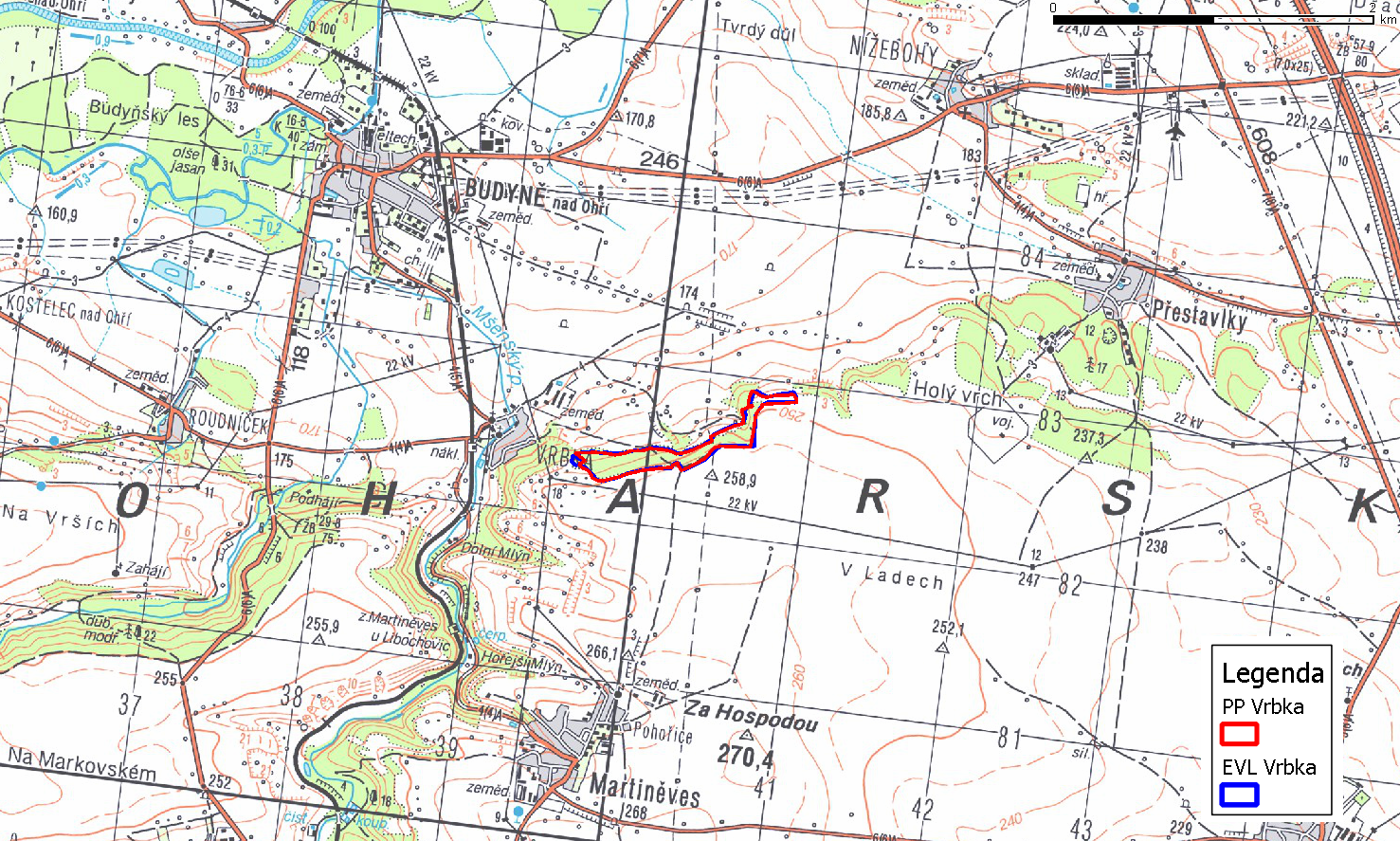 Mapový podklad: Geoportál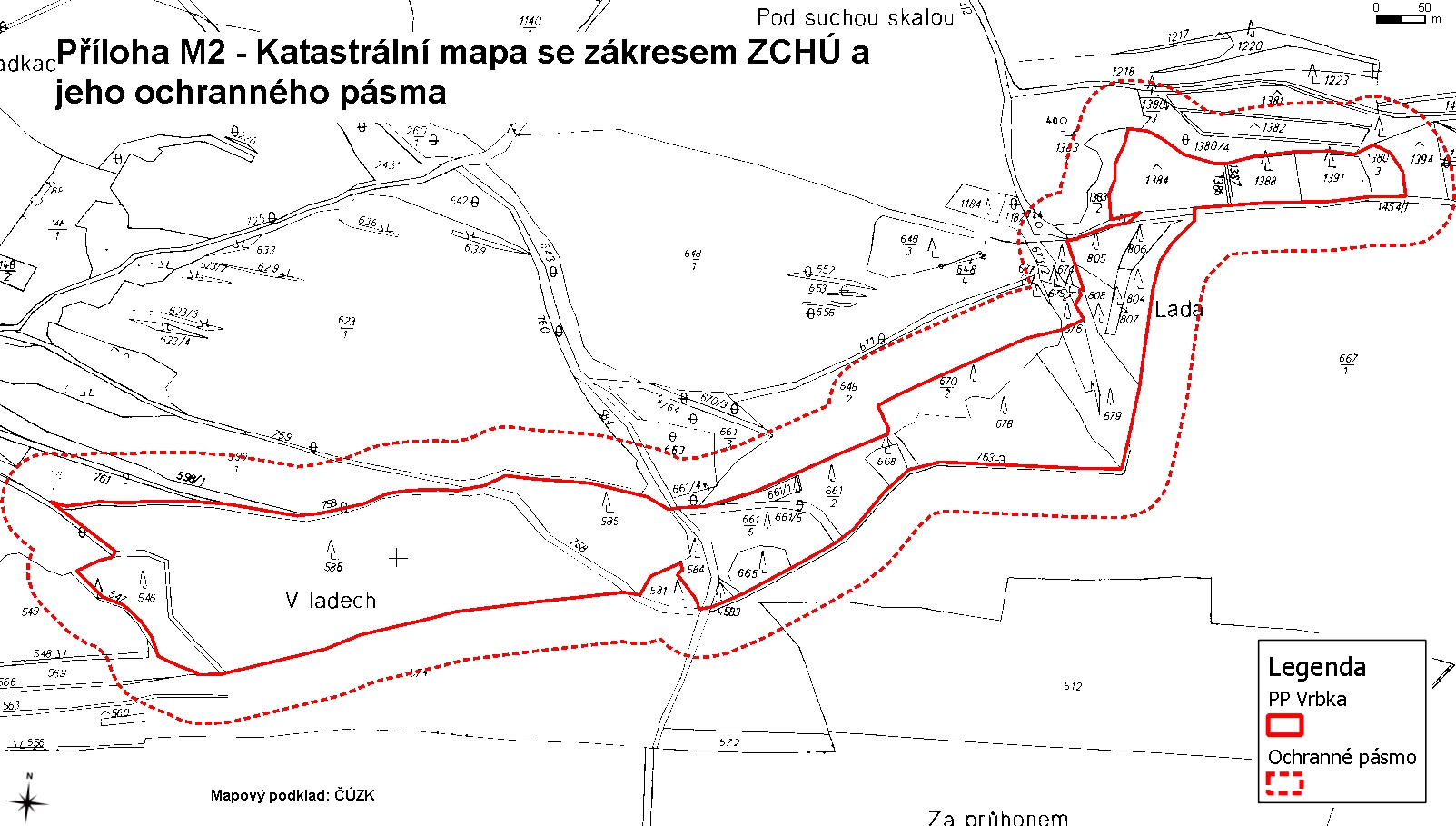 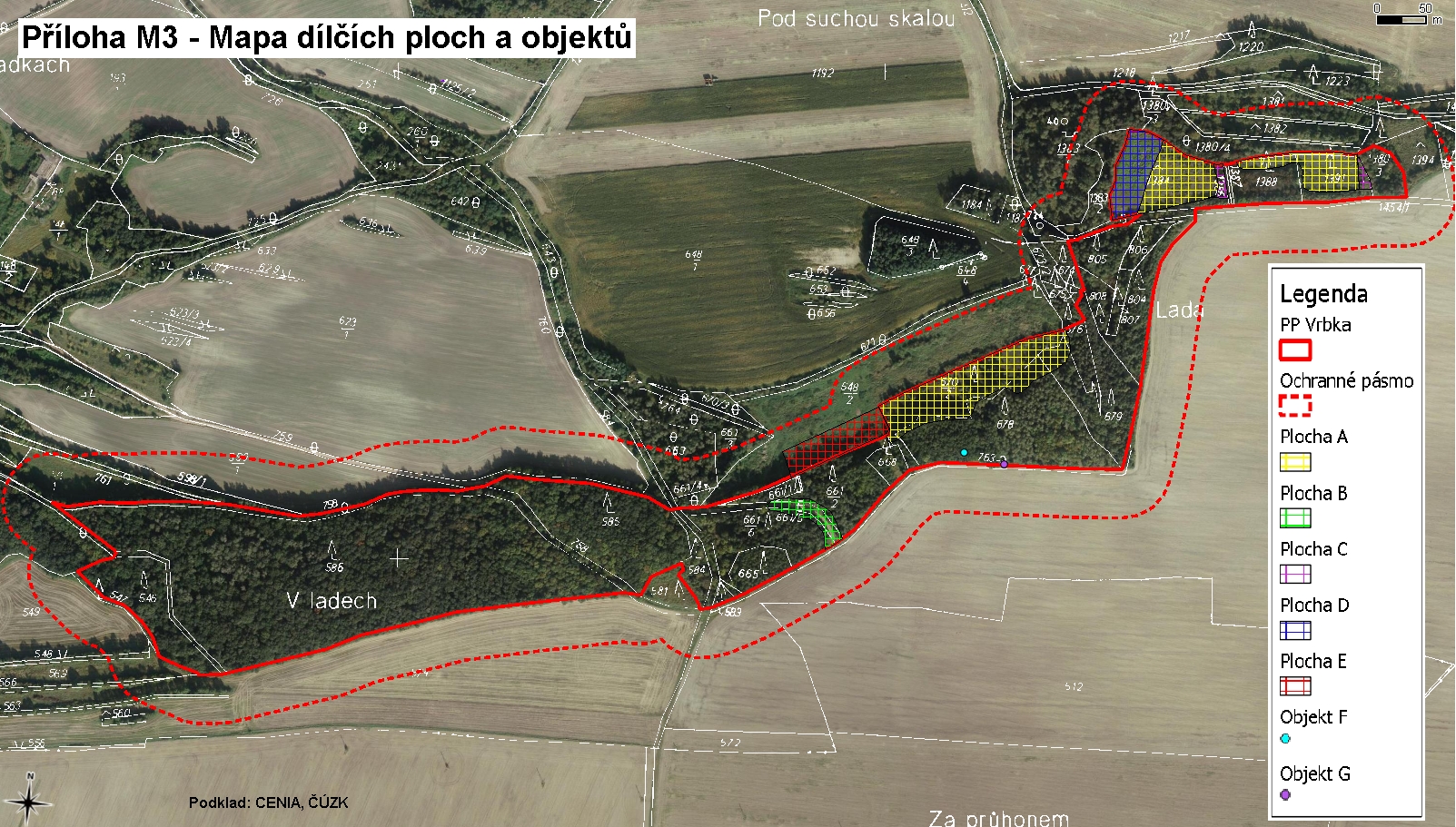 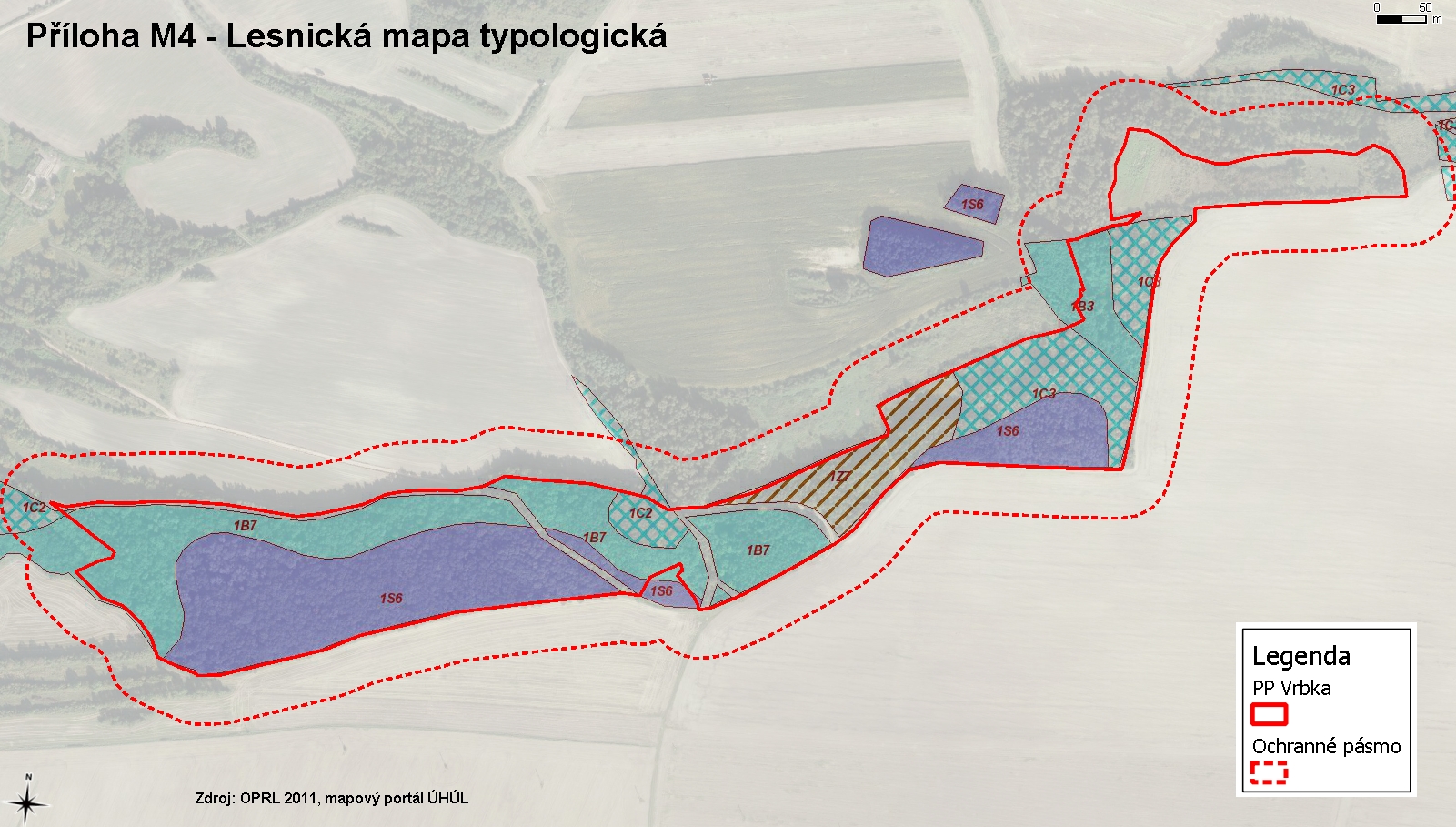 Příloha T2 - Popis dílčích ploch a objektů, výčet plánovaných zásahů v nich1 - stupně naléhavosti jednotlivých zásahů, podle následujícího členění:stupeň - zásah naléhavý (nelze odložit, je nutný pro zachování předmětu ochrany)stupeň - zásah vhodnýstupeň - zásah odložitelný